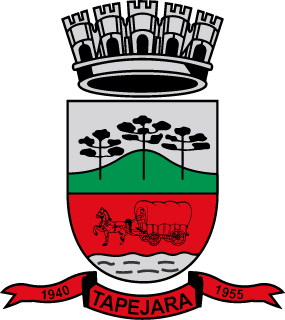 PREFEITURA MUNICIPAL DE TAPEJARAECZ, ASSESSORIA, CONSULTORIA E TREINAMENTO LTDA - MEDESCRIÇÃO TÉCNICA DA COMPOSIÇÃO DE PREÇOS PARA A COLETA, ALUGUEL DE CONTENTORES, TRIAGEM, TRANSBORDO, TRANSPORTE E DESTINO FINAL DE RESÍDUOS ORGÂNICOS E SELETIVOS DOMICILIARES DE TAPEJARA/RS  Tapejara, 19 de outubro de 2022Contratação/FiscalizaçãoPrefeitura Municipal de TapejaraEnd.: Rua do Comércio, 1468 – CentroCEP: 99.950-000– Tapejara – RSTelefone: (54) 3344-4700CNPJ: 87.615.449/0001-42Prefeito Municipal: Evanir WolffElaboraçãoECZ, ASSESSORIA, CONSULTORIA E TREINAMENTO LTDA - ME Av. Júlio Borella, nº 805 – Sala 211 – Centro. CEP: 99150-000 – Marau/RSTelefone: (54) 99176-1952CNPJ: 19.162.768/0001-90Equipe TécnicaEdgar Chimento – Economista Douglas Durante – Eng Civil CREA - RS 233278LISTA DE QUADROSQuadro 1 – Toneladas de lixo Estimadas em Tapejara – Período (2022)	10Quadro 2 – Planilha Resumo das Distâncias – Coleta Orgânica e Seletiva	14Quadro 3 – Planilha do Transporte dos Rejeitos	14Quadro 4 – Planilha com os horários dos funcionários da coleta orgânica e seletiva. Periodicidade: segunda à sábado	23Quadro 5 – Fator de utilização da coleta orgânica e seletiva	24Quadro 6 - Encargos, fundamentação legal e valores do Grupo A	27Quadro 7 - Composição dos Encargos Sociais	28Quadro 8 – Cálculo de depreciação de veículos	30Quadro 9 - Composição do BDI	37Quadro 10 - Composição do BDI atribuído no processo licitatório	37Quadro 11 – Variáveis para definição de custos de coleta de resíduos sólidos	42SUMÁRIO1 INTRODUÇÃO	62 DESCRIÇÃO DOS CONDICIONANTES DA COMPOSIÇÃO DE PREÇOS DE COLETA DE RESÍDUOS ORGÂNICOS E SELETIVOS	73	DIMENSIONAMENTO DO ESTUDO QUALI-QUANTITATIVO DE RESÍDUOS ORGÂNICOS E SELETIVOS	93.1 QUANTIDADE DE RESÍDUOS GERADA DIARIAMENTE	103.1.1 Estimativa por Parâmetros Referenciais	103.2 TIPO DE VEÍCULO DE COLETA	113.2.1 Qual a capacidade de carga de um veículo compactador?	123.3 DESCRIÇÃO DOS ROTEIROS DE COLETA DE RESÍDUOS	133.3.1 Setores de coleta	133.4 TEMPO DE COLETA (TC) E TEMPO DE VIAGEM (TV)	173.4.1 Qual a velocidade de coleta?	183.5 FREQUÊNCIA DE COLETA	183.6 DIMENSIONAMENTO DA FROTA DE VEÍCULOS	193.6.1 Descrição e número de veículos e equipamentos de coleta orgânica e seletiva	203.7 GUARNIÇÃO	203.8 FROTA RESERVA	214 ADMINISTRAÇÃO LOCAL	215 MÃO DE OBRA E EPI´S	225.1 PISO SALARIAL E CONVENÇÕES COLETIVAS	225.2 ADICIONAL DE INSALUBRIDADE	225.2.1 Base de cálculo da Insalubridade	225.2.2 Grau de insalubridade para a coleta de resíduos sólidos urbanos	225.3 FATOR DE UTILIZAÇÃO	235.4 VALE ALIMENTAÇÃOE AUXÍLIO REFEIÇÃO	255.5 UNIFORMES E EQUIPAMENTOS DE PROTEÇÃO INDIVIDUAL (EPIS)	265.6 VALE TRANSPORTE	266 ENCARGOS SOCIAIS	266.1 DETALHAMENTO DE ENCARGOS SOCIAIS	276.1.1 Grupo A	276.1.2 Grupo B	277 VEÍCULOS, EQUIPAMENTOS E FERRAMENTAS	287.1 CAMINHÕES E COMPACTADORES	297.1.1 Custos Fixos	297.1.1.1 Depreciação	297.1.1.2 Remuneração de capital	307.1.1.3 Impostos e Seguros	317.1.2 Custos Variáveis	317.1.2.1 Combustível	317.1.2.2 Óleos e lubrificantes	327.1.2.3 Pneus	327.1.2.4 Manutenção	327.1.2.5 Ferramentas e materiais de consumo	337.1.2.6 Monitoramento da Frota	338 BDI - (BONIFICAÇÕES E DESPESAS INDIRETAS)	338.1 DESPESAS FINANCEIRAS	348.2 ADMINISTRAÇÃO CENTRAL	348.3 LUCRO	348.4 SEGUROS, RISCOS E GARANTIAS	358.5 IMPOSTOS	358.5.1 ISS	358.5.2 PIS/COFINS	358.5.3 SIMPLES NACIONAL	368.6 FÓRMULA DO BDI	368.7 BDI REFERENCIAL	369 EXIGÊNCIA DE QUALIFICAÇÃO TÉCNICA	3810 PREVISÃO DE PENALIDADES	3811 OBRIGAÇÕES DA CONTRATADA	3911.1 DA SUBCONTRATAÇÃO, CESSÃO OU TRANSFERÊNCIA	4012 FISCALIZAÇÃO	4013 LOCAÇÃO DE CONTENTORES	4114 PLANILHA DE CUSTOS DE COLETA DE RESÍDUOS ORGÂNICOS E SELETIVOS E TRANSPORTE ATÉ O CENTRO DE TRIAGEM	4215 TRANSBORDO E TRANSPORTE AO ATERRO SANITÁRIO	4516 FORMAS DE CONTRATAÇÃO DA COLETA ORGÂNICA, SELETIVA, TRANSBORDO, ALUGUEL DE CONTENTORES, TRANSPORTE E ATERRO SANITÁRIO	4517 DESTINAÇÃO FINAL DE RESÍDUOS SÓLIDOS URBANOS	4617.1 DEFINIÇÕES DOS SERVIÇOS:	4617.2 EXECUÇÃO DOS SERVIÇOS	4717.3 PESSOAL	4717.4 FISCALIZAÇÃO	48REFERÊNCIAS	491 INTRODUÇÃOEste projeto básico apresenta o resultado de um estudo desenvolvido junto ao Município de Tapejara, no que tange aos serviços de coleta de resíduos orgânicos e seletivos domiciliares, destinação no centro de triagem, transbordo, transporte, destino final e aluguel de contentores.  O serviço de gerenciamento dos resíduos sólidos urbanos é de competência dos municípios, disposto na Constituição Federal, Art. 30, inciso V, bem como na Lei Federal nº 12.305/2010, Art. 10, que institui a Política Nacional de Resíduos Sólidos. O Art. 26 desta lei define, ainda, que o titular dos serviços públicos de limpeza urbana e de manejo de resíduos sólidos é responsável pela organização e prestação direta ou indireta desses serviços.Desta forma, a Secretaria Municipal de Agricultura e Meio Ambiente, opta por terceirizar a operacionalidade do serviço de resíduos sólidos urbanos, por meio de processo licitatório, regido pela legislação federal, Lei nº 8.666/93, tendo em vista, principalmente, a dificuldade em prestar o serviço por falta de mão de obra, máquinas e equipamentos. Todos os parâmetros, fórmulas e teorias aplicadas nesse trabalho foram buscadas, principalmente junto ao manual de Orientação Técnica Serviços de Coleta de Resíduos Sólidos Domiciliares, desenvolvido pela Direção de Controle e Fiscalização Supervisão de Auditoria Municipal do Tribunal de Contas do Estado – RS (2ª Ed. 2019).A fim de determinar a composição dos custos, o presente memorial visou contemplar todas as atividades necessárias na elaboração do termo de referência (Projeto Básico) e planilha de custos que darão suporte na elaboração do edital para contratação de empresa responsável para a prestação destes serviços do município de Tapejara/RS. Dessa forma, seguem, na sequência, as atividades necessárias e realizadas:Coleta de resíduos sólidos domiciliares e transporte até Centro de Triagemb) Coleta seletiva de resíduos domiciliares e transporte até Centro de TriagemOs serviços realizados contemplaram:elaboração de termo de referência (Projeto Básico), com a descrição de todas as atividades desenvolvidas na coleta dos resíduos sólidos;levantamento dos roteiros a serem realizados na coleta, determinando a quilometragem, horários, dia da semana, bem como número e porte de veículos e equipamentos necessários;determinação do número de horas e funcionários necessários para coleta e supervisão dos serviços realizados;levantamento dos EPIs e uniformes necessários para a equipe de trabalho, bem como a sua durabilidade e qualidade;levantamento das exigências necessárias de qualificação técnica da empresa a ser contratada;realização de uma estimativa de toneladas de lixo a serem recolhidas com base na série histórica ou por parâmetros referenciais;determinação dos quantitativos e custos dos veículos, equipamentos e ferramentas;elaboração do BDI (Bonificações e despesas indiretas) aplicado sobre os custos diretos;elaborar a planilha de custos com base nos dados levantados, esta deve ser tecnicamente apurada para cada um dos itens destacados.Transbordo e transporte até a destinação final   Os serviços a serem realizados devem contemplar: elaboração de um Projeto Básico com a descrição de todas as atividades desenvolvidas no transporte até o destino final; levantamento dos roteiros a serem realizados no transporte, determinando a quilometragem, horários, dias da semana, bem como o número e porte de veículos e equipamentos necessários; determinação do número de horas e funcionários necessários para o transbordo e transporte dos serviços realizados;  levantamentos dos EPIs e uniformes necessários para a equipe de trabalho, bem como a durabilidade e qualidade dos mesmos;  levantamentos das exigências necessárias de qualificação técnica da empresa a ser contratada; realizar uma estimativa de toneladas de resíduos a serem transportadas com base de série histórica, ou por parâmetros referenciais; determinação dos quantitativos e custos dos veículos, equipamentos e ferramentas;  elaboração do BDI (Bonificações e despesas indiretas) aplicado sobre os custos diretos;elaboração da planilha de custos com base nos dados levantados, esta deve ser tecnicamente apurada para cada um dos itens destacados.   Destinação final dos rejeitos    levantamento das exigências necessárias de qualificação técnica da empresa a ser contratada; realizar uma estimativa de toneladas de lixo a serem destinadas ao aterro sanitário com base de série histórica, ou por parâmetros referenciais; elaboração do BDI (Bonificações e despesas indiretas) aplicado sobre os custos diretos;elaborar a planilha de custos com base nos dados levantados, esta deve ser tecnicamente apurada para cada um dos itens destacados.  Aluguel, higienização e manutenção de contentoreslevantamentos das exigências necessárias de qualificação técnica da empresa a ser contratada; determinação da mão de obra para limpeza e manutenção dos contentores;  elaboração do BDI (Bonificações e despesas indiretas) aplicado sobre os custos diretos;elaboração da planilha de custos com base nos dados levantados.   	Segue o detalhamento das variáveis para a prestação dos serviços.2 DESCRIÇÃO DOS CONDICIONANTES DA COMPOSIÇÃO DE PREÇOS DE COLETA DE RESÍDUOS ORGÂNICOS E SELETIVOSPara a determinação da composição dos custos com a coleta de resíduos (orgânico e seletivo), de transporte e o custo do destino final foram consideradas diferentes etapas desse sistema de coleta:planilha “custos de coleta de resíduos orgânicos e seletivos”: contempla o custo de operação dos serviços de coleta e transporte de resíduos orgânicos, seletivos até o centro de triagem. O transporte previsto para o serviço é caminhão compactador em todo o percurso;planilha “custo de transbordo”; planilha “custos de transporte até o destino final; planilha “custo do aterro final”; planilha “custo de aluguel, manutenção e higienização de contentores”.  	Verifica-se que para a elaboração do presente projeto foi necessário a divisão em 06 itens para a sua melhor compreensão.  Segue a descrição das etapas necessárias para a realização destes serviços.Sistema de Coleta:  Coleta de resíduos orgânicosO serviço contempla a coleta de resíduos orgânicos domiciliares e comerciais armazenados em embalagens, sua descarga será na Central de Triagem, devidamente licenciada pelos órgãos competentes.  Resíduos acumulados ou soltos por rompimento de sacos ou por ação de animais, ou mesmo revolvimento humano deverão ser devidamente recolhidos das vias públicas.  Resíduos de feiras livres, eventos de responsabilidade do Município, independentemente do volume, desde que acondicionados corretamente e quando excepcionalmente exceder volume, recolher na coleta especial.  Resíduos colocados em logradouros que não permitam a entrada de caminhões, sendo que para tal deverá ser utilizado o método adequado, não poderão ser recolhidos resíduos dentro de propriedades particulares e ou pátio de empresas; Resíduos armazenados em contentores onde deverão ser basculados para o caminhão da coleta, sendo que estes deverão retornar ao passeio público no mesmo local de onde foram retirados.  Resíduos armazenados em cestos de lixos localizados em praças, parques e ao longo das vias públicas localizadas no perímetro urbano.  Coleta dos resíduos seletivosEntende-se como coleta dos resíduos seletivos domiciliares, a coleta de forma direta de todos os materiais seletivos gerados e disponibilizados nas vias públicas da sede do Município e no interior, sua descarga na Central de Triagem, devidamente licenciada pelos órgãos competentes.  A mesma deverá ser efetuada na totalidade dos logradouros deste Município, de acordo com as regras mínimas determinadas, sem interrupções, exceto as formais e previamente programadas entre a Contratada e o Contratante, seguindo sempre os roteiros definidos em anexo. Obs: quando da coleta dos resíduos seletivos, nos Bairros e no Centro da cidade, devem ser recolhidos além dos mesmos, todo e qualquer resíduo orgânico que estiverem juntos sendo que todos devem ser triados.  Aluguel, manutenção e higienização de contentores O Município possui a necessidade inicial de 60 contentores que deverão estar dispostos nas vias públicas com o objetivo de facilitar a coleta dos resíduos sólidos domiciliares.  A contratada deverá fazer a manutenção assim que for necessário e quanto à higienização destes contentores a cada 90 dias. Por questões ambientais, não será permitido à lavagem dos contentores nas vias públicas, a higienização deverá ser feita em local devidamente licenciado para esta atividade, em caso de subcontratação a contratada deverá apresentar contrato com a empresa licenciada quando da assinatura do contrato de prestação de serviço. Todos os custos de lavagem e transportes até o local adequado destes contentores serão de responsabilidade da contratada. DIMENSIONAMENTO DO ESTUDO QUALI-QUANTITATIVO DE RESÍDUOS ORGÂNICOS E SELETIVOSA Secretaria de Agricultura e Meio Ambiente é o órgão que tem a atribuição legal de realizar a gestão pública e ambiental dos resíduos orgânicos e seletivos.  As especificações abordadas neste documento tiveram como objetivo estabelecer diretrizes para orientação de instituições interessadas em participar do processo licitatório para contratação dos serviços de coleta orgânica e seletiva de resíduos sólidos domiciliares.  Estes serviços compreendem um conjunto de operações que se inicia na disposição dos resíduos sólidos domiciliares pelos munícipes, em locais e recipientes adequados para tal armazenamento provisório.A coleta dos resíduos orgânicos e seletivos depositados em lixeiras próprias e na sua ausência, junto ao passeio público, deverá ser realizada por veículos coletores.  Nas situações em que o munícipe apresentar os resíduos para a coleta, através de recipientes reutilizáveis, os coletores deverão esvaziá-los completamente, tomando precauções para não os danificar. Após este processo, o recipiente deverá ser realocado no ponto de origem.  No processo de carregamento do veículo coletor, os funcionários deverão tomar todas as precauções, no sentido de evitar o transbordamento de resíduos na praça de carga do veículo, para a via pública. É terminantemente proibido, transferir o conteúdo de um recipiente para outro, ou atirá-lo de um coletor para outro, ou de volta ao passeio e praça de carga do veículo coletor.Constituem-se ferramentas obrigatórias, pá e vassoura, em todos os veículos coletores, além de Equipamentos de Proteção Individual (EPI), à custa da empresa contratada.Ao procederem à coleta dos resíduos com a técnica de recolher antecipadamente para acumulá-los, fica expressamente proibido o depósito no meio da via pública.Os serviços que constituem o objeto desta licitação deverão ser executados com observância ao plano aprovado pela Secretaria Municipal de Agricultura e Meio Ambiente, atendendo as especificações e elementos técnicos constantes deste documento.Segundo o TCE (2019):“O dimensionamento dos serviços de coleta de resíduos urbanos envolve a determinação da frota com o detalhamento do número e do tipo de caminhões que deverão ser disponibilizados para a execução do objeto do contrato. Para essa determinação, é necessário conhecer a quantidade de resíduos a ser coletada diariamente (geração diária) e o tempo necessário à operação, considerando que a atividade envolve, além da coleta propriamente dita, deslocamentos fora do percurso da geração dos resíduos que devem ser realizados durante a jornada de trabalho. Sempre que houver ampliação ou reformulação dos serviços de coleta, é necessário realizar um novo estudo do dimensionamento.”Diante disso, foi realizado um planejamento de talhado, buscando um diagnóstico para identificar a quantidade de ton/dia de resíduos orgânico, o número e a extensão dos roteiros de coleta (km), o tempo de coleta de cada roteiro e a frequência de coleta de cada setor.   Portanto, através de um mapeamento dos roteiros foi determinado o percurso e a frequência de coleta. Com isso chegou-se as quantidades necessárias de veículos e de mão de obra. Segue, na sequência, o detalhamento deste levantamento.  3.1 QUANTIDADE DE RESÍDUOS GERADA DIARIAMENTESegundo o TCE/RS (2019), “a geração de resíduos é o dado mais importante durante a elaboração do projeto básico e de seus contratos de coleta de resíduos domiciliares”.Para a definição da quantidade de resíduos a ser coletada, parte-se de dois parâmetros, ou calcula-se pela série histórica, ou busca-se uma estimativa por referenciais. Esses métodos são Orientações Técnicas indicadas pelo TCE/RS. 3.1.1 Estimativa por Parâmetros ReferenciaisNa ausência de dados sobre a quantidade, em peso, de resíduos gerados no município, a geração de resíduos pode ser estimada a partir da taxa de geração per capita de resíduos e da população total do município. Para tanto, é importante considerar que a taxa de geração per capita se relaciona diretamente com o tamanho do município. Essa proporcionalidade se deve ao fato de a urbanização exigir maior concentração e disponibilidade de bens e serviços. A estimativa por série histórica se baseia no levantamento dos dados de quantidade de resíduos coletados, no mínimo, nos últimos 12 meses anteriores. Para a determinação da composição dos custos com coleta de resíduos sólidos e a determinação das toneladas coletadas de resíduos orgânicos de Tapejara, foi considerada a estimativa pela média dos últimos 12 meses, conforme estabelecido na Quadro1:  Quadro 1 – Toneladas de resíduos estimadas em Tapejara – Período (2022)                                 Fonte: Prefeitura Municipal de Tapejara– Dados da Pesquisa (2022).Conforme verifica-se no Quadro 1, a média de toneladas estimada foi de 461,42ton/mês, que serviu de base para o presente projeto básico e das planilhas de custo de coleta dos resíduos orgânicos e seletivos.  Obs: estas toneladas é o que será efetivamente recolhido, sendo que como os resíduos orgânicos e seletivos serão destinados em um centro de triagem, considerou-se para fins de custo e envio do rejeito ao aterro sanitário um percentual de 80% deste total.    	Quanto aos custos da central de triagem também não será remunerado pela administração, pois seus custos serão compensados com a venda dos mesmos.  3.2 TIPO DE VEÍCULO DE COLETA	O TCE (2019) traz em seu manual, os tipos de veículos indicados para a coleta dos resíduos domiciliar e as para cada caso ou circunstância. Entre os veículos disponíveis, são usuais caminhões do tipo compactadores ou caminhões caçamba.As informações técnicas descritas, na sequência, sobre os caminhões caçamba e compactadores foram retirados do Manual do TCE/RS.Os caminhões compactadores possibilitam coletar uma quantidade maior de resíduos, reduzindo os deslocamentos necessários para a descarga, otimizando a operação e aumentando a produtividade da equipe de coleta. Além disso, por serem fechados, os caminhões compactadores são menos expostos a intempéries e a derramamento de resíduos nas vias.De forma geral, considera-se que um caminhão compactador de 15m³ é capaz de coletar uma carga equivalente de 4 a 6 caminhões caçamba de 7m³.Esta desproporcionalidade fica visível quando se relaciona com o peso específico dos resíduos domiciliares:Peso específico de resíduos domiciliares: o peso específico dos resíduos (ou densidade) é determinado pela relação entre a massa de resíduos, em toneladas, e o volume que esses resíduos ocupam, em metros cúbicos (ton/m³). O peso específico varia em função do grau de compactação dos resíduos. Quando dispostos para a coleta, os resíduos apresentam menor densidade, pois estão “soltos”. Quando no compactador, seu volume é reduzido, aumentando a densidade;Caminhão Compactador: 0,50 ton/m³ Caminhão Caçamba: 0,18 ton/m³.Por outro lado, em relação aos caminhões caçamba, os caminhões compactadores apresentam maior custo de aquisição e manutenção, maior consumo de combustível e são mais difíceis de higienizar, portanto devido à proximidade do centro de triagem e de que todo o lixo coletado é reciclado/triado, optou-se por utilizar somente caminhão compactador para a coleta orgânica e coleta seletiva.   Cada veículo da coleta orgânica e seletiva deve, em serviço, carregar duas vassouras e uma pá para recolhimento de detritos que eventualmente venham ser dispostos na via pública, durante a execução dos mesmos.  3.2.1 Qual a capacidade de carga de um veículo compactador?De acordo com o TCE (2019), considerando que o volume do compactador é conhecido, a capacidade de carga de um veículo de coleta em massa depende do grau de compactação que se pode atingir com o compactador.A partir da análise de dados de pesagem de caminhões compactadores disponibilizados pelo DMLU – Departamento Municipal de Limpeza Urbana da Prefeitura Municipal de Porto Alegre, concluiu-se que, para o dimensionamento dos contratos de coleta, é razoável adotar o peso específico de 500kg/m³ ou 0,5ton/m³ para resíduos coletados por caminhões compactadores.É importante ressaltar que é possível alcançar níveis de compactação maiores nos caminhões compactadores. Catálogos de fabricantes de compactadores informam capacidades de compactação que resultam em pesos específicos variáveis, conforme o modelo, de 450 a 750 kg/m³. No entanto, para fins de dimensionamento, devem ser adotados parâmetros médios que contemplem variações observadas na prática.O Peso Bruto Total representa a soma dos pesos da carroceria, do compactador e da carga, PBT = chassis + compactador + carga. Para os veículos mais comuns utilizados na coleta de resíduos, tem-se o PBT máximo admissível, considerando a margem de tolerância de 5%5, igual a: a) caminhão Toco (dois eixos): PBT ≤ 12,6 ton para caminhões com eixo traseiro de dois pneus e 16,8 ton para caminhões com eixo traseiro de 4 pneus; b) caminhão Truck (três eixos): PBT ≤ 24,15 ton para caminhões com um eixo dianteiro e dois eixos traseiros em tandem.A Resolução Contran nº 201/16 estabelece limites para outros tipos de caminhões, cabendo consulta à legislação aplicada a cada novo dimensionamento de frota, pois os limites podem ser alterados por novas resoluções.Dessa forma, verifica-se que para a coleta de 461,42ton/mês de lixo orgânico e seletivo, a proximidade do centro de triagem, a empresa deve dispor de caminhões do tipo compactador com capacidade de no mínimo 15m³, pois atenderia a sua necessidade mensal. O serviço de coleta orgânica e seletiva deverá ser executado com a utilização de caminhões coletores. Está sendo considerada uma reserva técnica de 10% sobre o número total de caminhões, portanto a empresa também deverá manter esta reserva para qualquer eventualidade. Os veículos da coleta orgânica e seletiva devem estar em boas condições de uso, de manutenção e de visibilidade e deverão ter, no máximo, dez anos, sendo que quando ultrapassar este tempo deve ser imediatamente substituído. Os serviços automotores e equipamentos apresentados pela empresa contratada para realização de cada tipo de serviço devem ser adequados e estarem disponíveis na assinatura do contrato, ou seja, que os equipamentos estejam devidamente instalados nos chassis dos veículos e que o conjunto esteja em perfeitas condições de operação. A empresa contratada deverá apresentar a documentação dos veículos/equipamentos a serem utilizados para a prestação dos serviços na data da assinatura do contrato. Caso não seja proprietária deverá apresentar contrato de locação, com reconhecimento de firma das partes, acompanhado da documentação do veículo/equipamento. As marcas, modelos, e as outras características dos veículos propostos para a realização dos serviços ficam a critério da empresa contratada, desde que atendidas às exigências mínimas constantes neste anexo.  Não será permitida a exploração de publicidade de terceiros nos veículos e equipamentos ou nos uniformes dos empregados envolvidos na execução dos serviços. Somente deverão constar dizeres ou símbolos autorizados pelo Município.Limpeza geral do veículo e equipamento, constituindo obrigação contratual a lavagem semanal com solução detergente. 3.3 DESCRIÇÃO DOS ROTEIROS DE COLETA DE RESÍDUOSA coleta de resíduos sólidos domiciliares deverá ser efetuada em todas as vias públicas do município de Tapejara. Os serviços de coleta deverão ser executados obedecendo aos roteiros planejados, adequados ao sistema viário e a sua legislação de forma a conferir uma constância de horários de atendimento em cada domicílio e garantir confiabilidade na completa abrangência.  Os roteiros deverão desenvolver-se dentro dos limites de zona de coleta, e cada um corresponderá à atividade de uma equipe, dentro de um turno de coleta. Os veículos deverão se deslocar nos circuitos em marcha reduzida, realizando paradas sempre que necessário, no sentido de evitar correrias que gerem descuidos com a qualidade dos serviços e/ou com a segurança da equipe e de terceiros.  Os roteiros devem ser completamente executados pelo veículo coletor dentro do horário estabelecido para o turno, completando quantas cargas forem necessárias. Evidenciando-se o traçado do percurso de todos os veículos envolvidos, em mapas e itinerários foi o estabelecimento das rotas a serem percorridas pela frota.Não será permitido que os veículos coletores se desloquem à sede da contratada com resíduos em seus compartimentos de carga, salvo se for por problemas mecânicos que impossibilitem ou tornem perigoso o seu deslocamento para o local de descarga.Segundo Orientação Técnica Serviços de Coleta de Resíduos Sólidos Domiciliares do TCE/RS (2019), o projeto da coleta deve incluir a definição dos itinerários e da frequência de coleta de cada setor, sendo que seu percurso deve visar o melhor aproveitamento da capacidade de carga do caminhão. Essa otimização parte da experiência local, mas não é estanque, devendo ser redimensionada em função da necessidade de ampliação dos serviços, da produtividade observada, da adequação do tipo de veículo de coleta ao volume coletado, de fatores de geração sazonais, do nível de satisfação da população, enfim, da observação e do controle sobre a eficiência da coleta. Conclui-se que o desenvolvimento do projeto tem como base o mapeamento dos roteiros, por isso é de suma importância a possibilidade de acompanhamento da execução dos percursos de coleta por GPS.3.3.1 Setores de coletaSetor de coleta é uma subdivisão de uma área, com características homogêneas em termos de geração per capita de resíduos, uso e ocupação do solo, composta por um ou mais roteiros de coleta.A delimitação dos setores de coleta deverá considerar a busca do equilíbrio entre as quantidades de resíduos a serem coletadas (regiões homogêneas), divisões técnico-administrativas, obstáculos naturais, tipo de ocupação, fatores sazonais, densidade populacional, extensão máxima que as equipes conseguem percorrer em condições adequadas de trabalho em suas jornadas, que sirvam como limites dos setores de coleta.Na elaboração do Projeto Básico foram estabelecidos os seguintes parâmetros operacionais, para cada setor de coleta:distância entre a garagem e o setor de coleta, referenciada em relação ao seu centro geométrico;distância entre o setor de coleta e o ponto de descarga no centro de triagem;extensão total de cada roteiro de coleta, com o respectivo mapa.Diante das medições realizadas para cada equipe, conforme as planilhas em anexo, as quilometragens totais necessária na coleta de resíduos orgânicos e seletivos, conforme demonstrado no Quadro 2, o total das quilometragens de cada rota e o total geral no mês.  Quadro 2 – Planilha Resumo das Distâncias – Coleta Orgânica e SeletivaFonte: elaborado pelos autores, a partir dos dados da Prefeitura Municipal de Tapejara (2022).Verifica-se que a quilometragem necessária para realizar a coleta orgânica mais o transporte até o centro de triagem para as rotas no município é de 747,03 kms/semana e 3.201,54km/mês, conforme demonstrado no Quadro 2.Verifica-se também que a quilometragem necessária para realizar a coleta seletiva mais o transporte até o centro de triagem para as rotas no município é de 373,51kms/semana e 1.600,77 km/mês, conforme demonstrado no Quadro 2.Quadro 3 – Planilha do Transporte dos Rejeitos        Fonte: elaborado pelos autores, a partir dos dados da Prefeitura Municipal de Tapejara (2022).Conforme o quadro acima se verifica que também se tem a previsão de 10 viagens por mês pare levar os rejeitos dos resíduos do centro de triagem até o Aterro Sanitário, conforme demonstrado no Quadro 3, totalizando 2.420,00km/mês. Na sequência, segue a descrição dos Locais de Coleta das Equipes de Resíduos Orgânicos e Seletivos no Perímetro Urbano.Equipes de coleta de resíduos orgânicos e seletivo A coleta de resíduos orgânicos e seletivo, na área urbana da cidade, serão realizadas nas seguintes rotas, que estão descritas a seguir:Rota 1- Orgânico e Seletivo: O caminhão sai da garagem iniciando a rota na Avenida Eliseu Rech, aonde realiza o contorno na mesma e segue coletando na Rua Padre Nóbrega até a esquina com a Rua Independência, segue a coleta na Rua Eugênio Felin, Rua Fredolino Chimango, contorna a quadra e retorna na Avenida Eliseu Rech e segue sentido Rua Leorindo Cavichioli, aonde realiza a coleta por toda a reagião a sul da mesma, até chegar nas ruas Dona Nenê, Fredolino Chimango, Dr. Célso Domingues, Santo Canali e retornando pela Rua Dona Nenê para oeste da cidade. O caminhão continua seu trajeto pela Rua Luis Sitta até chegar na Rua Julio de Castilhos, recolhendo por todas as ruas a noroeste da mesma, passando pelos Bairros São Cristóvão e Bairro Nazaré, até dobrar na Rua Independencia, e seguir pela mesma até a RS 430, e alcançar o trevo leste, para então seguir sentido sul pela perimetral até o trevo sul, e assim ingressar na RS 463, segundo a mesma para realizar a coleta na Borilli Racing, segue para SIM Agroindustrial, indo até o Condominido Izidoro Danieli, o qual realiza o retorno pela mesma. Acessa a ala sul da cidade pela Rua Sete de Setembro, percorrendo pela mesma e seguindo a coleta na Rua XV de Novembro sentido oeste, coletando nas Ruas João Bertoglio, Narciso Seben, Ângelo Dalzoto, Rua Osório da Silveira, Antônio Guerra, Pedro Sitta, Isacó Calegare, Arthur Ferreira Filho, Tranquilo Basso, seguindo em sentido norte para o Bairro 13 de Maio, passando na Escola Municipal Catarina Debastiani e retornando na Rua Cel. Gervásio, Rua Pedro Sitta e finalizando a rota na esquina de encontro da Rua Cel. Amancio Cardoso com a Rua Tranquilo Basso. Após o fim da rota de coleta, o caminhão segue até o centro de triagem para realizar a sua descarga.Rota 2- Orgânico e Seletivo: O caminhão sai da garagem iniciando a rota na Avenida Eliseu Rech, aonde realiza o contorno na mesma e segue coletando na Rua Padre Nóbrega até a esquina com a Rua Independência, segue a coleta na Rua Eugênio Felin, Rua Fredolino Chimango, contorna a quadra e retorna na Avenida Eliseu Rech e segue sentido Rua Leorindo Cavichioli, aonde realiza a coleta por toda a reagião a sul da mesma, até chegar nas ruas Dona Nenê, Fredolino Chimango, Dr. Célso Domingues, Santo Canali e retornando pela Rua Dona Nenê para oeste da cidade. O caminhão continua seu trajeto pela Rua Luis Sitta até chegar na Rua Julio de Castilhos, recolhendo por todas as ruas a noroeste da mesma, passando pelos Bairros São Cristóvão e Bairro Nazaré, até dobrar na Rua Independencia, e seguir pela mesma até a RS 430, e alcançar o trevo leste, para então seguir sentido sul pela perimetral até o trevo sul. Após, acessa a ala sul da cidade pela Rua Sete de Setembro, percorrendo pela mesma e seguindo a coleta na Rua XV de Novembro sentido oeste, coletando nas Ruas João Bertoglio, Narciso Seben, Ângelo Dalzoto, Rua Osório da Silveira, Antônio Guerra, Pedro Sitta, Isacó Calegare, Arthur Ferreira Filho, Tranquilo Basso, seguindo em sentido norte para o Bairro 13 de Maio, passando na Escola Municipal Catarina Debastiani e retornando na Rua Cel. Gervásio, Rua Pedro Sitta e finalizando a rota na esquina de encontro da Rua Cel. Amancio Cardoso com a Rua Tranquilo Basso. Após o fim da rota de coleta, o caminhão segue até o centro de triagem para realizar a sua descarga.Rota 3- Orgânico e Seletivo: O caminhão sai da garagem iniciando a rota na Avenida Dom Pedro II, o qual segue a rota coletando nas Ruas Isaco Calegari, segue até a Cotrijal Tapejara, continua o trajeto na Rua Cel. Gervásio contorna uma parte do Bairro 13 de Maio e retorna pela Rua Isaco Calegari e Avenida Dom Pedro II. A rota continua em sentido oeste da cidade, passando nas Ruas Tranquilo Basso, no Bairro São Paulo, coletando nas Ruas Júlio de Castilhos, Comércio, Ricardo Baseggio, 21 de Abril e segue na Rua Sete de Setembro passando pela Italac Laticinios e seguindo para os bairros novos a noroeste da mesma, até retornar pela própria Sete de Setembro até a Italac novamente. Continua o trajeto para o lado leste do Bairro São Paulo, coletando nas Ruas Ari Calegari, Giocondo Canali, Lodovino Zanchetta, Fioravante Fiabane, Albino Xavier, Amália da Silva, José Pagno, Ari Calegari, Alberto Pasqualine, Júlio João Marin, Padre Damin, Dr. Vitor Graefe, Comércio, João XXIII, segue na Rua Sete de Setembro, realiza o retorno na mesma e segue a coleta na Avenida Dom Pedro II, aonde coleta algumas quadras e segue para sentido leste da cidade na RS 467, coletando pelas ruas da região, e retorna até o trevo, aonde cruza o mesmo e segue em sentido sul pela perimetral, e coleta até Duranti Veículos e Caminhões, após retorna faz o contorno nas quadras e segue até a Cotapel, e finalizando o trajeto no trevo em encontro com a RS 430. Após o fim da rota de coleta, o caminhão segue até o centro de triagem para realizar a sua descarga.Rota 4- Orgânico e Seletivo: O caminhão sai da garagem iniciando a rota na Avenida Dom Pedro II, o qual segue a rota coletando nas Ruas Isaco Calegari, segue até a Cotrijal Tapejara, continua o trajeto na Rua Cel. Gervásio contorna uma parte do Bairro 13 de Maio e retorna pela Rua Isaco Calegari e Avenida Dom Pedro II. A rota continua em sentido oeste da cidade, passando nas Ruas Tranquilo Basso, no Bairro São Paulo, coletando nas Ruas Júlio de Castilhos, Comércio, Ricardo Baseggio, 21 de Abril e segue na Rua Sete de Setembro até a Italac Laticinios, após, continua o trajeto para o lado leste do Bairro São Paulo, coletando nas Ruas Ari Calegari, Giocondo Canali, Lodovino Zanchetta, Fioravante Fiabane, Albino Xavier, Amália da Silva, José Pagno, Ari Calegari, Alberto Pasqualine, Júlio João Marin, Padre Damin, Dr. Vitor Graefe, Comércio, João XXIII, segue na Rua Sete de Setembro, realiza o retorno na mesma e segue a coleta na Avenida Dom Pedro II, aonde coleta algumas quadras e segue para sentido leste da cidade na RS 467, coletando pelas ruas da região, e retorna até o trevo, aonde cruza o mesmo e segue em sentido sul pela perimetral, e coleta até Duranti Veículos e Caminhões, após retorna faz o contorno nas quadras e segue até a Cotapel, e finalizando o trajeto no trevo em encontro com a RS 430. Após o fim da rota de coleta, o caminhão segue até o centro de triagem para realizar a sua descarga.Rota 5- Orgânico e Seletivo: O caminhão sai da garagem iniciando a rota na Rua do Comércio, esquina com a Rua Aurélio Sossela, local de aonde segue pela propria Rua do Comércio, até alcançar a Rua Antônio Xavier, dobrando na mesma, em seguida ingressa na Rua Julio de Castilhos, seguindo a mesma até chegar novamente na Rua Aurélio Sossela. Em seguida a rota vai pela Sossela, até dobrar na Rua Leorindo Cavichioli, e seguir ela até alcançar a Avenida Dom Pedro II, e percorer a mesma até a esquina com a Rua Eugenio Felini, de onde retorna e segue pela própria Dom Pedro II até alcançar a Plasbil. A partir da Plasbil, a rota retorna pela Avenida Dom Pedro II até dobrar na Rua Julio de Castilhos, e seguir passando por todas as ruas perpendiculares entre a própria Rua Julio de Castilhos e a Rua Leorindo Cavichioli até alcançar a Rua Eugênio Dametto, esquina com a Rua Sete de Setembro. Estando na Rua Sete de Setembro, a rota segue sentido sul até os Posços Artesianos Água Viva, de onde retorna pela mesma e segue sentido norte atravessando a cidade até chegar no entroncamento com a Rua José Bonifácio, realizando o seu retorndo e seguindo pela Sete de Setembro sentido sul agora, até finalizar a rota na esquina com a Rua Eugênio Dametto. Após o fim da rota de coleta, o caminhão segue até o centro de triagem para realizar a sua descarga.3.4 TEMPO DE COLETA (TC) E TEMPO DE VIAGEM (TV)A partir da definição dos pontos de referência da operação de coleta, é necessário, para o correto dimensionamento da frota, estimar o tempo necessário para as operações de coleta e para aos deslocamentos entre os pontos de referência. Assim, foi necessário estabelecer:velocidade média de coleta;velocidade média dos veículos fora do percurso de coleta.3.4.1 Qual a velocidade de coleta?As distâncias e as velocidades médias consideradas para cada percurso sejam em operação de coleta, ou em deslocamento foram explicitadas no projeto básico a fim de possibilitar a estimativa do tempo total da operação de coleta.A velocidade de coleta definida no projeto procurou representar a realidade do município. Além do tempo de coleta, foi considerado o tempo de viagem (TV), o qual representa o tempo de deslocamento nos trechos fora do percurso de coleta. Assim, a equação para cálculo do tempo de viagem TV em deslocamentos fora do percurso de coleta é definida como: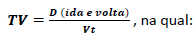 TV = Tempo de viagem no deslocamento fora do percurso de coleta (h); D = Distância total percorrida fora do percurso de coleta, ida e volta (km);Vt = Velocidade média de percurso (km/h). Além do tempo de deslocamento, foi incluído no cômputo do tempo total da operação de transporte até o centro de triagem, o tempo necessário para as operações de espera e descarga dos resíduos.Tp,d = Tempo de pesagem e descarga de resíduos (h) O tempo total (Tt) da operação de coleta é:Tt = TC + TV + Tp,dOnde:TC = tempo de coleta;TV = Tempo de viagem;Tp,d = Tempo de pesagem e descarga.Quanto à velocidade, considerou-seuma média 10km/h, em virtude de o roteiro prever, estrada pavimentada e parte não pavimentada. Neste caso, o tempo de viagem desde o percurso de coleta até o ponto de descarga de resíduos.  3.5 FREQUÊNCIA DE COLETAA frequência de coleta representa o número de vezes em que a operação de coleta ocorre por semana em um determinado setor. Para a definição da frequência de coleta, deve-se considerar principalmente a quantidade de resíduos gerada e o nível de satisfação do usuário, buscou-se otimizar a utilização do equipamento e a dedicação da equipe de coleta.Conforme TCE (2019), “De forma geral, a frequência de coleta diária é adotada em setores com grande produção de resíduos, tais como centros urbanos com áreas de comércio e de grande fluxo de pessoas. Nos setores residenciais, a frequência de coleta normalmente é de duas a três vezes por semana, garantindo um bom nível de satisfação e evitando o acúmulo e a permanência de resíduos por tempo excessivo. Em setores rurais, a coleta pode ser mais espaçada, principalmente porque, nessas regiões, os resíduos putrescíveis são, via de regra, aproveitados”.Neste caso, a operação de coleta dos resíduos orgânicos por determinação da Administração deverá ser coletada na frequência de quatro vezes na semana e a coleta seletiva vai ser duas vezes na semana conforme cronograma em anexo.  A coleta de resíduos orgânicos e seletivos deverá ser executada em qualquer condição climática. Nos feriados não haverá coleta. A frequência e horários de coleta poderão ser modificados no período da vigência do contrato. Além disso, podem ser alterados os turnos de frequências em determinadas regiões, sendo que ficará a critério da Secretaria para solicitar as mudanças.  A coleta deverá ser executada de acordo com as modalidades de frequência e horários definidas a seguir:3.6 DIMENSIONAMENTO DA FROTA DE VEÍCULOSConforme TCE (2019), para o dimensionamento da frota de veículos deve ser considerado a quantidade de resíduos a serem coletada por dia de coleta (Qc). É importante distinguir a geração diária de resíduos Qd do quantitativo de resíduos por dia de coleta (Qc), considerando que a geração ocorre todos os dias da semana, mas a coleta não.Assim, deve-se calcular Qc considerando o número de dias de coleta por semana Dc: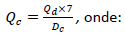 Qc = quantitativo de resíduos por dia de coleta, em toneladas;Qd = geração diária de resíduos, em toneladas 7 = número de dias da semana;Dc = número de dias de coleta por semana.Considerando o quantitativo de resíduos por dia de coleta Qc e a capacidade de carga do caminhão de coleta Cc, estima-se o número total de cargas Nc por dia: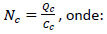 Nc = número total de cargas por dia de coleta;Qc = quantitativo de resíduos por dia de coleta, em toneladas;Cc = capacidade de carga do veículo de coleta, ton/carga.Deve-se determinar, ainda, o número de percursos de coleta Np que o(s) veículo(s) realiza(m) por dia, o qual depende do tempo total de operação de coleta Tt, anteriormente definido, considerando um ou mais turnos de operação, conforme o caso concreto. Em muitos municípios, verifica-se a adoção de dois percursos de coleta por veículo por dia de coleta.A partir da determinação do número total de cargas por dia Nc e do número de percursos de coleta por dia Np, a frota de veículos necessários para a operação de coleta é dada por: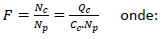 F = número de veículos da frota;Nc = número total de cargas diárias;Np = número de percursos de coleta diários realizado por veículo;Qc = quantitativo diário de coleta, em toneladas;Cc = capacidade de carga do veículo de coleta, em toneladas.3.6.1 Descrição e número de veículos e equipamentos de coleta orgânica e seletivaDessa forma, considerando a existência de uma rota na coleta orgânica e seletiva e a média diária de, aproximadamente, 18ton/dia ficou determinada a necessidade de 02 veículos tipo compactador com capacidade de no mínimo 15m³, sendo que os equipamentos devem: a) no mínimo, 02 veículos caminhão com compactador, com capacidade mínima de 15m³ para a coleta orgânica e coleta seletiva;os veículos e os equipamentos coletores deverão ter, no máximo, 10 (dez) anos de fabricação, na data de início dos serviços. Em nenhum momento do contrato, os veículos poderão ter idade maior a esta;o carregamento deve ser feito sempre pelo fundo do caminhão;possuir ferramentas necessárias à complementação dos serviços, caso necessário;os veículos deverão ser equipados com sinalização sonora para marcha à ré;todos os veículos deverão ser pintados, em suas laterais, seus respectivos prefixos com vista a facilitar a sua identificação;os veículos deverão ser pintados, em suas laterais, em local bem visível, o seguinte letreiro: “COLETA ORGÂNICA E SELETIVA", “RECLAMAÇÕES — FONE ............... da empresa”. As letras deverão ter altura mínima de 10cm;as faces laterais dos equipamentos coletores poderão ser utilizados para a veiculação de campanhas institucionais, sem ônus para o contratante. Caberá a contratada fornecer o material para este fim, de acordo com arte a ser fornecida pela Secretaria;os veículos deverão ser dotados de espelhos retrovisores em ambos os lados;j) sobre os equipamentos deverão ser instaladas luzes de advertência, na cor âmbar, do tipo sinalizador visual rotativo (giroflex ou similar);k) na boca de carga deverá ser instalada iluminação que possibilite a visualização noturna deste compartimento, de forma a minimizar a possibilidade de acidente com os garis, em caso de trabalho noturno;o equipamento deverá ser montado em um caminhão movido a óleo diesel. Espera-se que veículos com essas características possam atender adequadamente às demandas do serviço;os veículos coletores deverão estar equipados com sistema de posicionamento global (GPS) para o monitoramento das rotas em tempo real, dias e frequências de trabalho, aumentando assim a eficiência da coleta.3.7 GUARNIÇÃOConforme TCE (2019), como regra geral, a guarnição é composta por dois a três coletores. É importante ressaltar que o veículo coletor deve comportar toda a guarnição, de forma a garantir a segurança no deslocamento fora dos percursos de coleta, quando o veículo alcança velocidades maiores.Para o dimensionamento da guarnição de coleta, considerou-se a extensão quanto à quantidade de resíduos coletada em cada roteiro, portanto como a extensão de cada roteiro é de aproximadamente 55kms diários atribui-se cada guarnição deverá ser composta por um motorista e três coletores. Outro fator que determinou a quantidade de três coletores foi à verificação dos locais de coleta, onde realmente se comprovou a real necessidade.    As equipes devem iniciar a coleta orgânica e seletiva no turno da noite próximo às 19:00 horas, e no turno da manhã deve ser próximo às 07:00 horas, sendo que os funcionários podem ser utilizadas tanto para a coleta orgânica como para a coleta seletiva, conforme cronograma realizado pela empresa, respeitando as normas da CLT. Os horários poderão ser modificados se houver comum acordo entre a Administração e a empresa.  Para a execução integral dos serviços de coleta tradicional/convencional e seletiva, a contratada deverá dispor de todo o pessoal necessário ao bom andamento dos serviços, contando, no mínimo, com o seguinte quadro operacional: a) 02 motoristas para os caminhões coletores; b) 06 garis à coleta convencional e seletiva; c) 01 supervisor; d) um motorista para a carreta e demais funcionários necessários à manutenção da frota e para a execução das atividades administrativas.Todo recurso humano envolvido na operação da coleta e transporte, motoristas e garis especialmente, deverão ser do quadro funcional da contratada, sendo vedada a subcontratação, para estas atividades.3.8 FROTA RESERVAConforme TCE (2019), em municípios de grande porte, o projeto básico poderá prever frota reserva dedicada exclusivamente ao contrato, em percentual de cerca de 10%.Em municípios menores, salvo situações devidamente justificadas, quando o dimensionamento da frota for pequeno e não justificar a dedicação exclusiva de um veículo reserva, sugere-se uma remuneração mensal de, no máximo, 10% sobre o custo de depreciação e remuneração de capital do equipamento. Portanto, para o município de Tapejara, a empresa deve prever uma frota reserva dedicada ao contrato, em percentual de cerca de 10% sobre o total dos veículos utilizados. Esta reserva está sendo contemplado na planilha de custo para eventual necessidade de substituição de equipamentos coletores sempre que estiverem fora de operação, seja por necessidade de manutenção ou qualquer outro motivo.4 ADMINISTRAÇÃO LOCALA administração local compreende os custos incorridos para a manutenção das equipes técnica e administrativa e da infraestrutura local necessárias para a execução do serviço. Logo, engloba os custos administrativos que sejam aplicados exclusivamente na contratação projetada e passíveis de identificação e quantificação na planilha orçamentária. Os custos administrativos rateados entre diversos contratos deverão constar nas parcelas da Administração Central do BDI. Neste caso, somente foram destacados no projeto alguns custos principais sendo eles a supervisão.  Estes são os principais custos considerados na administração local, sendo que demais custos da administração local foram incluídos no percentual das despesas administrativas junto ao BDI.5 MÃO DE OBRA E EPI´SA partir do dimensionamento da frota, o projeto básico estabeleceu a quantidade mínima de funcionários em cada função para a regular prestação do serviço, bem como as quantidades relativas aos equipamentos de proteção individual (EPIs) e o detalhamento de seus custos.5.1 PISO SALARIAL E CONVENÇÕES COLETIVASO custo da mão de obra foi estimado, no projeto básico, com base no piso salarial estabelecido nas convenções coletivas de cada categoria profissional. As convenções utilizadas foram as que abrangem a cidade de Tapejara, onde o serviço será prestado. As convenções coletivas de coletores e de motoristas são distintas, pois envolvem sindicatos de categorias diferentes.Todos os direitos e os benefícios previstos às categorias de trabalhadores envolvidos em uma prestação de serviços desta natureza, estabelecidos nas convenções coletivas, na Consolidação das Leis Trabalhistas (CLT) e em outros dispositivos legais aplicáveis à situação, foram considerados na planilha orçamentária do projeto básico.Portanto, as propostas por parte da empresa devem estar de acordo com os salários determinados nas planilhas orçamentárias, também se recomenda previsão, no edital e no contrato que a repactuação da parcela de mão de obra será realizada a partir dos índices das Convenções Coletivas em suas datas-bases. 5.2 ADICIONAL DE INSALUBRIDADESegundo a CLT, é considerada atividade insalubre aquela em que o trabalhador é exposto a agentes nocivos à saúde acima dos limites tolerados pelo Ministério do Trabalho e Emprego, que se materializa por meio do pagamento de montante financeiro, enquanto o trabalhador estiver exposto a essas condições. Esse valor se dará em função do grau de insalubridade presente no ambiente laboral, que poderá ser mínimo, médio ou máximo.5.2.1 Base de cálculo da InsalubridadeOs entendimentos atuais do TST e do STF determinam que se deva utilizar como base de cálculo, para fins de aplicação dos percentuais de insalubridade, o salário mínimo nacional, salvo outra forma mais benéfica para os trabalhadores como, por exemplo, o que estiver disposto nas Convenções, Acordos e Dissídios Coletivos.Nas convenções coletivas dos coletores prevê o pagamento de insalubridade sobre o salário base da categoria, portanto este foi o parâmetro usado na planilha orçamentária.  5.2.2 Grau de insalubridade para a coleta de resíduos sólidos urbanosO Anexo XIV da NR 158 – Atividades e Operações Insalubres estabelece insalubridade em grau máximo (40%) para trabalho ou operações em contato permanente com lixo urbano (coleta e industrialização), de acordo com a Convenção Coletiva do Sind. das Empresas de Asseio (2022). As convenções coletivas dos coletores de lixo urbano, normalmente, preve em que a insalubridade será em grau máximo, mas as convenções coletivas de motoristas, em geral, não estabelecem o grau de insalubridade dos trabalhadores nesta atividade. O grau de insalubridade para o motorista de caminhão é de 20% sendo considerado como grau médio.   5.3 FATOR DE UTILIZAÇÃOÉ o percentual que a força de trabalho da mão de obra e que a disponibilidade dos veículos e equipamentos ficam envolvidos com a prestação dos serviços contratados. É calculado em função das horas trabalhadas por semana nesta execução contratual (TCE, 2019).Sempre que um projeto básico determinar que o serviço de coleta de resíduos sólidos utilizará todas 44 horas de trabalho semanais dos empregados da empresa (turno integral), o fator de utilização é 100%.Em municípios de pequeno porte, se o projeto básico determinar uma jornada de trabalho inferior a 44 horas semanais, este fator será menor.Na prática, por exemplo, significa que, se somente meia jornada de trabalho é necessária para a execução contratual, o município contratante remunerará somente a metade do valor da depreciação dos veículos e equipamentos, uma vez que no restante da jornada a empresa contratada ou não utiliza e, por consequência, não desgasta os veículos, ou os emprega na execução de outro contrato. Nessa última situação, a outra parte contratante é que terá a responsabilidade de remunerar o restante da depreciação e do capital investido.O Fator de Utilização é calculado pela divisão das horas semanais trabalhadas por 44 horas, destacando-se que estas respondem pela integralidade da jornada semanal. Segue Quadro 4, com a demonstração do fator de utilização dos coletores e motoristas da coleta orgânica.   Quadro 4 – Planilha com os horários dos funcionários da coleta orgânica e seletiva. Periodicidade: segunda a sábado     Fonte: elaborado pelos autores, a partir dos dados da Prefeitura Municipal de Tapejara (2022).Conforme Quadro 4, verifica-se os horários necessários de cada funcionário para poder executar o serviço em sua rota prevista.  Obs: Se não for possível a descarga da coleta orgânica no horário de sábado, a Administração juntamente com a empresa poderão ajustar o horário com o objetivo regularizar a situação.   Também foi realizado o fator de utilização dos coletores e motoristas da coleta seletiva, conforme segue:Quadro 5 – Fator de utilização da coleta orgânica e seletivaFonte: elaborado pelos autores, a partir dos dados da Prefeitura Municipal de Tapejara (2022).Conforme Quadro 5, verifica-se que o fator de utilização dos coletores é de 72,73% e dos motoristas ficou em 84,09% na coleta orgânica. Também se verifica que o fator de utilização dos coletores é de 36,36% e dos motoristas ficou em 42,05%na coleta seletiva. OBS: Como a tendência da coleta seletiva e orgânica seja realizada em um fator de utilização menor que 1, a empresa poderá fazer escalas com estes funcionários para fazerem também a coleta entre estas coletas.  5.4 VALE ALIMENTAÇÃOE AUXÍLIO REFEIÇÃOGaris - conforme cláusula da Convenção Coletiva (2022), os empregadores, a partir de 1 de janeiro de 2022, proporcionarão aos empregados que cumpram jornada diária de trabalho superior a 6 (seis) horas, isto é, àqueles que têm necessidade e direito a intervalo de uma hora para repouso ou alimentação na forma do artigo 71 da CLT, auxílio-alimentação sob a forma de ticket, cartão ou vale, de forma antecipada e até o último dia do mês, por dia de efetivo trabalho, ou auxílio-alimentação mediante o fornecimento de refeição em restaurante próprio ou de terceiros, autorizado, em qualquer hipótese, o desconto nos salários dos empregados da quantia equivalente até 19% (dezenove por cento) do valor do auxílio-alimentação proporcionado.Motorista – conforme convenção coletiva da categoria (2021/2023), também prevê o pagamento de auxílio refeição por dia trabalhado e auxílio alimentação por mês, autorizado, em qualquer hipótese, o desconto nos salários dos empregados da quantia equivalente até 20% (vinte por cento).  5.5 UNIFORMES E EQUIPAMENTOS DE PROTEÇÃO INDIVIDUAL (EPIS)Após determinar a quantidade de trabalhadores em cada uma das funções necessárias junto às equipes de coleta, bem como junto aos demais postos de trabalho, foram listadas para cada função a relação de EPIs e dos itens que integram o uniforme.Com estas informações, a Planilha Orçamentária foi elaborada de forma a totalizar o custo mensal com EPIs e uniformes para cada função e para a totalidade dos trabalhadores.Dessa forma, o projeto básico destaca a relação de EPIs e uniformes para cada função (cargo) ocupada pelos trabalhadores e a durabilidade em meses destes equipamentos e de cada peça do uniforme. Também, se evidenciou, na planilha orçamentária, os custos unitários médios de cada EPI, uniforme, higienização dos uniformes e EPIs e o protetor solar.  Quanto à qualidade dos uniformes e EPIs, a empresa deve seguir as Normas Regulamentadoras NRs - procedimentos relativos à segurança e medicina do trabalho, de observância obrigatória às empresas privadas e deverá comprovar quando da execução dos serviços.  As quantidades indicadas no laudo são as mínimas recomendadas e as peças deverão ser repostas, gratuitamente, sempre que se apresentarem desgastadas, destruídas ou impróprias para a sua finalidade. A responsabilidade pela manutenção e higienização destes materiais será da contratada. Os uniformes deverão atender as especificações da NBR 15.292 (norma para vestuário de alta visibilidade). Não será permitido o trabalho, em qualquer situação, sem a utilização dos uniformes e EPI's. 5.6 VALE TRANSPORTEFoi considerando custo com vale transporte, mas a empresa deve comprovar a real adesão dos funcionários, e também da distância dos funcionários em relação ao local de trabalho. Também, deve ser considerado o desconto de 6% sobre o salário bruto do funcionário, segundo prevê a convenção coletiva. Portanto, havendo despesa por parte da empresa, esta deve ser comprovada com o número de funcionários que aderiram ao vale transporte e o custo superior ao desconto do funcionário será ressarcido pela contratante.   6 ENCARGOS SOCIAISEncargos Sociais são os custos incidentes sobre a folha de pagamento de salários dos trabalhadores e tem sua origem na CLT, na Constituição Federal de 1988, em leis específicas e nas Convenções Coletivas de Trabalho.6.1 DETALHAMENTO DE ENCARGOS SOCIAISOs encargos sociais foram determinados através do Manual do Tribunal de Contas TCE/RS (2019), por meio de pesquisa à legislação e a dados estatísticos disponíveis em fontes públicas oficiais.6.1.1 Grupo AOs encargos do Grupo A são as contribuições sociais obrigatórias por lei que incidem sobre a folha de pagamento. Envolvem, também, aquelas definidas em convenções coletivas de trabalho, quando houver. É fundamental que os contratantes públicos acompanhem as convenções regionalizadas de trabalho entre os sindicatos de empregados e empregadores que diferenciem os encargos a serem recolhidos em cada município onde é prestado o serviço. Os encargos básicos, as fundamentações legais e os valores atualizados encontram-se no Quadro 6.Quadro 6 - Encargos, fundamentação legal e valores do Grupo AFonte: Manual TCE (2019).6.1.2 Grupo BNos encargos do Grupo B estão os valores pagos aos trabalhadores, como salário em dias em que não há prestação de serviços. Portanto, sobre eles incidem os encargos básicos do Grupo A. Para a estimativa dos percentuais do Grupo B, algumas premissas de cálculo têm de ser adotadas e alguns dados estatísticos do mercado de trabalho, da previdência social e da demografia populacional, para que os parâmetros percentuais calculados reflitam da melhor maneira possível a realidade do mercado de mão de obra de coleta de resíduos sólidos.A partir do preenchimento dos dados do CAGED, foi apresentado o resultado dos Encargos Sociais, conforme Quadro7.Quadro 7 - Composição dos Encargos Sociais            Fonte: Manual TCE (2019).	Conforme Quadro 7, elaborado através do manual do TCE (2019), utilizou-se estes valores como base para a apuração dos encargos sociais sobre a mão de obra. Assim, cada empresa utilizará a planilha como parâmetro, mas deve apresentar e comprovar os percentuais de cada item, conforme a legislação pertinente.7 VEÍCULOS, EQUIPAMENTOS E FERRAMENTASEste tópico aborda o cálculo dos custos relativos à depreciação, remuneração de capital, manutenção, impostos, seguros e monitoramento da frota, bem como os custos com os consumos de combustível, óleos, filtros, lubrificantes, pneus e ferramentas.7.1 CAMINHÕES E COMPACTADORESConforme TCE (2019), as principais montadoras de caminhões no Brasil possuem uma linha indicada à coleta de resíduos. O custo de aquisição de equipamentos novos pode ser obtido através de cotação diretamente com os revendedores e, no caso dos chassis e veículos, através da tabela FIPE. Comparando os valores de notas fiscais de aquisição de caminhões obtidos no banco de dados do DETRAN/RS com o preço do mesmo veículo zero quilômetro de acordo com a tabela FIPE, concluiu-se que, para veículos zero km, a tabela FIPE é uma excelente referência de preço médio de mercado.7.1.1 Custos Fixos7.1.1.1 DepreciaçãoConforme TCE (2019), depreciação é um termo geral e amplo que abarca todas as influências que atacam os bens materiais ao longo do tempo, ocasionando perda de valor ou diminuição de preço. A depreciação pode ocorrer devido à idade, ao desgaste físico dos materiais, à obsolescência funcional e econômica.Na prática, a depreciação corresponde à parcela do valor do veículo a ser reservada mensalmente durante a sua vida útil para que, ao término desse período, seu proprietário tenha reunido os recursos que permita substituí-lo por um bem novo similar.Conceitos úteis:idade de um bem é o tempo decorrido desde que ele foi posto em serviço até a data da observação;vida útil é aquele intervalo de tempo contado da data da instalação ou da colocação em serviço até o momento em que o serviço prestado pelo bem deixa de ser economicamente interessante;vida remanescente é aquele período contado desde a data da observação até a data prevista em que o bem deixará de ser economicamente interessante;valor residual de um bem é o valor desse bem ao fim de sua vida útil.Existem alguns métodos para cálculo dessa parcela ou quota mensal de depreciação. Entende-se que, para os contratos relativos à coleta de resíduos sólidos, o Método Linear de depreciação é o mais indicado, por distribuir um custo fixo mensal, sem variar ao longo do contrato.Por esse método, a quota ou parcela mensal será constante ao longo da vida útil do bem. Para calculá-la, subtrai-se do custo de aquisição do veículo o seu valor residual e divide-se o resultado pela vida útil admitida, em meses: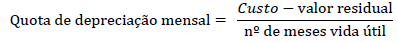 Considerando que a tabela FIPE é uma boa fonte de referência para preço de veículos zero quilômetro e que a finalidade da depreciação é a de proporcionar às empresas os meios necessários à reposição de seus equipamentos, comparou-se o valor da transferência do veículo usado informado junto ao DETRAN com o valor, na Tabela FIPE, de um veículo de mesma marca e modelo, ou o modelo que o substituiu, zero km, na mesma data da transferência. A depreciação total do bem na data da transferência seria a diferença entre esses dois valores comparada ao valor do veículo novo [(Preço FIPE 0 km – Valor da Transferência DETRAN/Preço FIPE 0 km].Assim, chegou-se aos parâmetros médios para o cálculo de depreciação de veículos de coleta de resíduos sólidos, de acordo com a idade do veículo:Quadro 8 –Cálculo de depreciação de veículos      Fonte: TCE (2019) A vida útil dos caminhões a considerar no projeto será de 10 anos, portanto a depreciação a ser considerada é 65,18% e valor residual de 34,82% para composição do custo de referência.Para fins de montagem de planilha de custos do serviço de coleta de resíduos sólidos, foi definido o método linear de depreciação a ser utilizado e a vida útil do caminhão, bem como passe a trabalhar com a depreciação de acordo com o Quadro 8. 7.1.1.2 Remuneração de capitalNa visão do TCE (2019), os juros sobre o capital imobilizado para o desenvolvimento da atividade devem ser considerados na planilha de custos. Eles representam o custo incorrido pelo empresário, pelo fato de aplicar, num negócio específico, seu capital próprio ou o capital captado de terceiros.Os custos com juros correspondem ao rendimento de um investimento de mesmo valor do equipamento ao longo de sua vida útil. Tal qual a depreciação depende do valor residual do equipamento.O cálculo dos juros baseia-se no conceito de investimento médio e da taxa de juros do mercado: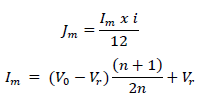 Jm = remuneração de capital mensal;Im = investimento médio;i = taxa de juros do mercado (admite-se adotar a taxa SELIC) V0 = valor inicial do bem;Vr = valor residual do bem;n = vida útil do bem em anos.Portanto, adotou-se para cálculo de remuneração de capital, a taxa SELIC que está em 10,00% ao ano.  7.1.1.3 Impostos e SegurosCustos referentes ao licenciamento de veículos:imposto sobre a propriedade de veículos automotores (IPVA), calculado de acordo com a Lei Estadual nº 8.115, de 30 de dezembro de 1985; Seguro DPVAT (Seguro de Danos Pessoais Causados por Veículos Automotores de Via Terrestre), regrado pela Lei Federal nº 6194, de 16 de dezembro de 1974;Expedição do Certificado de Registro e Licenciamento de Veículo (CRVL). Anualmente, o DETRAN/RS publica na rede mundial de computadores uma tabela de valores de serviços.Seguro contra terceiros: considerando que o Executivo Municipal, que é o contratante do serviço, é também responsável em caso do prestador de serviço eventualmente causar algum dano a terceiros, principalmente em se tratando de danos pessoais. É recomendável que, nos editais, seja incluída a obrigatoriedade da contratação do seguro contra terceiros, e a respectiva provisão de recursos na planilha orçamentária.Para fins de estabelecimento de parâmetros, a cobertura de seguros contra terceiros, deve contemplar uma cobertura de, no mínimo, 100mil reais de danos materiais, 200mil reais de danos corporais e 5mil reais de danos morais e estéticos.  7.1.2 Custos VariáveisSão considerados custos variáveis: consumo de combustível, de óleos, filtros e lubrificantes e de pneus.Os serviços de coleta domiciliar de resíduos apresentam peculiaridades que dificultam a adoção de parâmetros genéricos de consumos. Em especial, importam as características do município, tais como densidade populacional, relevo, tipo e condições dos pavimentos, trânsito, necessidade de coleta em zona rural, etc.A quilometragem mensal foi calculada em função do percurso e da frequência de coleta de cada roteiro, bem como das distâncias de transporte para carga e descarga dos resíduos, considerando todos os deslocamentos entre garagem e roteiro, ponto de descarga e garagem.	Para calcular a quilometragem total mensal, foi necessário somar a quilometragem mensal de todos os roteiros de coleta para cada tipo de veículo.7.1.2.1 CombustívelOs preços unitários ampararam-se nos preços praticados na região de Tapejara, conforme tabela da ANP. No caso de veículos de coleta de RSU, é indicado que os consumos sejam estimados em função da quilometragem rodada.Para a melhor adequação à realidade local, os dados relativos aos consumos de combustível foram estabelecidos com relação às características do município, tais como:a) densidade populacional baixa;b) relevo regural, com poucos desníveis; c) tipo e condições dos pavimentos boas; d) trânsito pouco movimentado (coleta noturna);e) necessidade de coleta em zona rural; f) tipo de caminhão de coleta;  g) boa parte do percurso em sem coleta, (transporte até o centro de triagem).Diante dessas variáveis, foi estabelecida uma autonomia média de 2,3km/litro de consumo de óleo diesel S10 para o caminhão compactador de coleta orgânica e 2,4km/litro para o caminhão da coleta seletiva.  OBS: as empresas devem cotar, conforme os seus consumos reais, sendo que a qualquer tempo o fiscal de contratos poderá efetuar a verificação do consumo real dos veículos.  7.1.2.2 Óleos e lubrificantesA manutenção preventiva dos caminhões, incluídas as trocas de óleo e lubrificações, é prevista pelos fabricantes, ou a intervalos pré-determinados de quilometragem rodada, ou em horas de serviço, no caso de regime de utilização severa, condição à qual são submetidos os veículos empregados na coleta de RSU.A atenção às prescrições dos fabricantes, nesse aspecto, tem impacto direto na vida útil desses veículos e reduz a necessidade de manutenção corretiva, a qual implica em aumento dos custos do serviço. Para estimativa dos consumos, deve ser observada a especificação dos manuais dos fabricantes. Quanto ao uso de óleo de motor e conforme manual do fabricante pesquisado, o tipo de óleo deve ser SAE 15W-40 API CI-4 / WSS-M2C171-D, sendo que a troca deve ser realizada a cada 15.000km. Como existem vários tipos e marcas, cada empresa deve cotar conforme o manual de seu fabricante.   Demais itens como óleo de transmissão e graxa, por não terem consumos significativos foram determinados conforme pesquisa de mercado. 7.1.2.3 PneusSegundo manual do TCE (2017), os pneus empregados nos caminhões de coleta de RSU têm vida útil usualmente menor do que a indicada pelos fabricantes devido a condições operacionais severas.Para os pneus dos caminhões de coleta de RSU de Tapejara foi considerada uma vida útil de 80.000km, sendo o somatório do tempo da vida útil dos pneus novos e mais a previsão de pelo menos duas recapagens. O pneu geralmente utilizado está sendo considerado, mas cada empresa fará a cotação, conforme o manual de seu veículo.  O cálculo também tomou-se por base a média de vida útil utilizada em outros municípios.É preciso destacar a relevância da utilização de recapagens nos pneus dos caminhões de coleta de RSU, e, consequentemente, a necessidade de considerá-la na elaboração dos orçamentos, uma vez que esse procedimento prolonga a vida útil dos pneumáticos, trazendo um ganho financeiro ao contrato, desde que realizado de acordo com os padrões técnicos exigíveis. Os requisitos para avaliação da conformidade para o serviço de reforma de pneus estão dispostos nas Portarias nº 44, de 19/12/2010 e 365, de 22/07/2015 do INMETRO.7.1.2.4 ManutençãoDe acordo com o TCE (2019), nos custos de manutenção dos equipamentos de coleta, devem ser remunerados os serviços relativos às manutenções preventivas e corretivas regularmente realizadas, bem como as despesas com lavagem.A usual operação em regime severo acarreta uma aceleração no desgaste dos veículos empregados na coleta e transporte de RSU. Ressalva-se que cresce nos municípios do Estado o emprego de caminhões com caixa automática na coleta de resíduos, os quais têm apresentado menor necessidade de manutenção corretiva nos sistemas de caixa de câmbio, mas possuem maior custo de aquisição.O dimensionamento e a remuneração da manutenção, estabelecidos em função do custo desses equipamentos novos, mostram-se equivocados, entendendo-se que a remuneração da manutenção deve ser em função da quilometragem rodada (R$/km rodado).Dados de custo de manutenção por km rodado em contratos de coleta de RSU: dessa maneira, para o presente cálculo foi estabelecido o custo de R$ 0,55/km rodado para a coleta de lixo orgânico e seletivo, através de estudo de mercado. Este valor de manutenção também está sendo considerado por parte da quilometragem é realizada sem a realização de coleta, que é o caso do envio dos resíduos até o centro de triagem e regiões distantes da cidade.  7.1.2.5 Ferramentas e materiais de consumoQuanto aos custos relativos a ferramentas e materiais de consumo, tais como recipiente para água, pá, vassoura, adesivagem da frota, e demais necessidades, foram destacados em separado, pois conforme acompanhamento das equipes de coleta atual, conforme se verificou a necessidade destes materiais de consumo. Eventual gasto superior ao destacado deve ser previsto nas despesas administrativas junto ao BDI.  7.1.2.6 Monitoramento da FrotaConforme TCE (2017), a instalação de equipamentos para monitoramento de frota é atualmente imprescindível em qualquer atividade relacionada à logística de transportes, tanto para monitorar o deslocamento dos veículos quanto para ajustar os roteiros, aumentando a sua produtividade. Em relação aos serviços de coleta de resíduos sólidos, é uma importante ferramenta para a fiscalização dos contratos, pois é possível, a qualquer tempo, verificar os roteiros realizados e conferir se todas as rotas estabelecidas no contrato foram cumpridas, bem como avaliar a necessidade de alteração de roteiros. Considerando o custo benefício desta sistemática, os caminhões deverão ter o monitoramento da frota por GPS, o qual deverá atender aos objetivos da Administração.  Esta contratação será realizada pela empresa contratada, cuja finalidade é possibilitar que todos os veículos sempre estejam com suas rotas sob controle. A empresa deve autorizar a colocação dos GPS em seus veículos para que o fiscal de contrato da Prefeitura faça o controle do mesmo. Eventuais variações significativas de quilometragem serão descontadas, ou acrescentadas ao contrato original, desde que devidamente comprovadas. 8 BDI - (BONIFICAÇÕES E DESPESAS INDIRETAS)O BDI – Bonificações e Despesas Indiretas é a taxa correspondente às despesas indiretas, impostos e lucro que, aplicada sobre o custo direto, resulta no preço do serviço.A fórmula de aplicação do percentual de BDI para cálculo do preço do serviço é: PV = CD x (1+BDI)Em que:PV – Preço de Venda; CD = Custos Diretos;BDI = Benefícios e Despesas IndiretasOs Custos Diretos compreendem todos os componentes de preço que devem ser devidamente identificados e quantificados na planilha orçamentária.  8.1 DESPESAS FINANCEIRASConforme TCE (2019), despesas financeiras são gastos relacionados ao custo do capital decorrente da necessidade de financiamento exigida pelo fluxo de caixa do serviço. São despesas que ocorrem sempre que os desembolsos acumulados forem superiores às receitas acumuladas, sendo correspondentes à perda monetária decorrente da defasagem entre a data de efetivo desembolso e a data do recebimento da medição dos serviços. De acordo com a jurisprudência do TCU, a taxa SELIC é a mais adequada para a remuneração deste encargo.As despesas financeiras são calculadas pela seguinte fórmula:DF = (1+i)DU/252 -1Onde:DF = Despesas Financeiras (%);i = Taxa de juros anual (sugere-se adotar a taxa SELIC);DU = média de dias úteis entre data de pagamento prevista no contrato e a data final do período de adimplemento da parcela.Para as despesas financeiras, foi adotado a Taxa Selic, em 10,00% ao ano. Para os dias úteis (DU), foram considerados 05 dias, visto que somente alguns itens seriam pagos antes do recebimento dos valores mensais.  8.2 ADMINISTRAÇÃO CENTRALA taxa de administração central, também conhecida como despesas administrativas, é o custo indireto relativo às atividades de direção da empresa, incluindo as áreas administrativa, financeira, contábil, de compras, recursos humanos e todos os demais custos que são rateados entre os diversos contratos celebrados pela mesma empresa.  O rateio da Administração Central foi influenciado por diversos fatores, tais como o custo direto do contrato, além das de todas as de pesas administrativas de mão de obra indireta, custos com o responsável pelo contrato, aluguel da garagem para os caminhões, despesas de técnico de segurança do trabalho e ambiental, bem como de taxas junto aos órgãos ambientais e públicos. Diante dessas variáveis e como este é um custo relativo a cada empresa e o valor do contrato não é alto pelo porte do município, foi considerada a taxa de Administração Central de 4,00%, visto que os contratos cadastrados no Sistema Licitacon (2016), possuíam uma faixa de referência entre 2,97% e 6,27%.  8.3 LUCROLucro é a remuneração do empresário pelo desenvolvimento de uma atividade econômica. Essa remuneração está relacionada com uma recompensa ou bonificação que a Administração Pública está previamente disposta a pagar pela execução de determinada atividade ou entrega de determinado produto, dentro dos padrões de mercado.No caso da elaboração de orçamento-base para a contratação de serviços, o administrador público deve estabelecer o percentual de lucro com base nas taxas médias praticadas no mercado. O percentual de lucro praticado nos contratos de serviços de coleta de resíduos sólidos cadastrados no Sistema Licitacon (2016) analisados atingiu um valor médio de 10,85%, com uma faixa de referência entre 7,78% e 13,55%.  Diante das variáveis e como o valor do contrato prevê um valor considerável pelo porte do município foi considerada a taxa de lucro de 8,00%.8.4 SEGUROS, RISCOS E GARANTIASConforme TCE (2019), os custos relativos a seguros deverão, sempre que exigidos no Edital, ser discriminados na planilha orçamentária. Caso a licitante opte por segurar a frota de veículos, esta parcela poderá constar no BDI da licitante.A garantia contratual está prevista no art.56, da Lei n°8.666/93, que estabelece poder à administração pública para exigi-la. Esta é uma exigência discricionária da Administração, que deve constar no instrumento convocatório.Portanto, as garantias e os seguros são custos que resultam das exigências contidas nos editais de licitação, e devem ser estimadas caso a caso, mediante avaliação do custo que poderá recair sobre os licitantes.  Conforme estabelecido no Acórdão 2.622/2013 TCU e em função de que os seguros, riscos e garantias não são usualmente discriminados nas planilhas orçamentárias dos serviços de coleta de RSU, portanto diante disso adotou-se um índice médio de 0,86%.8.5 IMPOSTOSConforme TCE (2017), os tributos que geralmente incidem sobre o faturamento (receita bruta), de um serviço de coleta de resíduos e que são inseridos no BDI compreendem o Imposto Sobre Serviços de Qualquer Natureza (ISS), o Programa de Integração Social (PIS) e a Contribuição Social para Financiamento da Seguridade Social (COFINS).8.5.1 ISSConforme consta no art. 156, inciso III, da Constituição Federal, o ISS é de competência dos municípios e do Distrito Federal e tem como fato gerador a prestação de serviços definidos na Lei Complementar n° 116, de 31 de julho de 2003. Em contratações de serviços públicos, duas questões devem ser verificadas pela Administração Pública para o cálculo da incidência do ISS na prestação de serviços: a definição do local onde serviço será prestado e a definição da base de cálculo e da alíquota a ser considerada no faturamento do serviço prestado, de acordo com a legislação municipal vigente. De acordo com o que consta na lei municipal, a alíquota de ISS fica estabelecida em 3%, caso o licitante tenha uma alíquota maior devido ao seu regime, deve cotar e comprovar conforme a sua legislação.  8.5.2 PIS/COFINSA legislação tributária estabelece que essas contribuições têm como base de cálculo a receita bruta ou o faturamento mensal, assim entendido o total das receitas auferidas pela pessoa jurídica, independente de sua denominação ou classificação contábil (arts. 2º e 3º da Lei 9.718/1998 e art. 1º da Lei 10.833/2003).Como o valor do contrato é baixo, as alíquotas adotadas foram de 0,65% a título de PIS e de 3,00% de COFINS, considerando que a empresa esteja no regime de incidência cumulativa. Caso o licitante tenha uma alíquota maior devido ao seu regime, deve cotar e comprovar conforme a sua legislação.8.5.3 SIMPLES NACIONALConforme TCE (2017), o Simples Nacional é uma modalidade de arrecadação unificada dos seguintes tributos: a) IRPJ; b) IPI; c) CSLL; d) COFINS; e) PIS/Pasep; f) Contribuição Patronal Previdenciária CPP, a cargo da pessoa jurídica, de que trata o art. 22 da Lei 8.212, de 24 de julho de 1991; g) ICMS; e h) ISS (art.13 da LC 123/2006).Aplicável a microempresas (ME) e a empresas de pequeno porte (EPP), o sistema SIMPLES NACIONAL possibilita substituir a aplicação individualizada de cada um desses tributos por um percentual sobre o montante da receita bruta anual. O percentual cabível se diferencia em função do setor econômico (indústria, comércio e serviços), e é progressivo em função da receita bruta auferida pelas empresas.No caso de atividades de coleta de resíduos sólidos, as alíquotas do Simples Nacional estão previstas no Anexo III da LC 123/2006.Além disso, as empresas optantes pelo Simples Nacional estão dispensadas do pagamento de algumas contribuições instituídas pela União, como as contribuições devidas a Serviços Sociais Autônomos (SESI, SESC, SENAI, SEBRAE, etc.), e as relativas ao salário-educação e contribuição sindical patronal, de que trata o art. 240 da Constituição Federal, as quais não estão incluídas no sistema de recolhimento unificado (art. 13, § 3º, da LC 123/2006).Na elaboração das propostas de preços pelas empresas pertencentes ao Simples Nacional, devem considerar que a composição de BDI das ME e EPP sejam compatíveis com aquelas em que a empresa está obrigada a recolher, conforme os percentuais contidos no Anexo III da Lei Complementar n°123/2006, e não incluir, na composição de encargos sociais, os gastos relativos ao ressarcimento das contribuições a que estão dispensadas de recolhimento, conforme disposto no art. 13, § 3º, da referida Lei Complementar. Esse é o entendimento do TCU exarado no Acórdão 2.622/2013 TCU Plenário24.Para evitar que um licitante possa ser beneficiado de maneira indevida, no momento ainda anterior à assinatura dos contratados, deve-se confirmar a qualificação de ME ou EPP das empresas vencedoras do certame. 8.6 FÓRMULA DO BDIPara se determinar o BDI base, estabeleceu-se a fórmula conforme consta no Acórdão 2.622/2013 TCU- Plenário: Portanto, esta é a base do BDI base que foi usado para composição do custo com o mesmo.  8.7 BDI REFERENCIALPara cálculo do BDI referencial, foram utilizados como base os percentuais definidos pelo valor médio tabelado, a partir dos praticados em contratos cadastrados no Sistema Licitacon (2016), conforme pesquisa do TCE (2017). Segue Quadro 9 justificando a forma de preenchimento.  Quadro 9 - Composição do BDI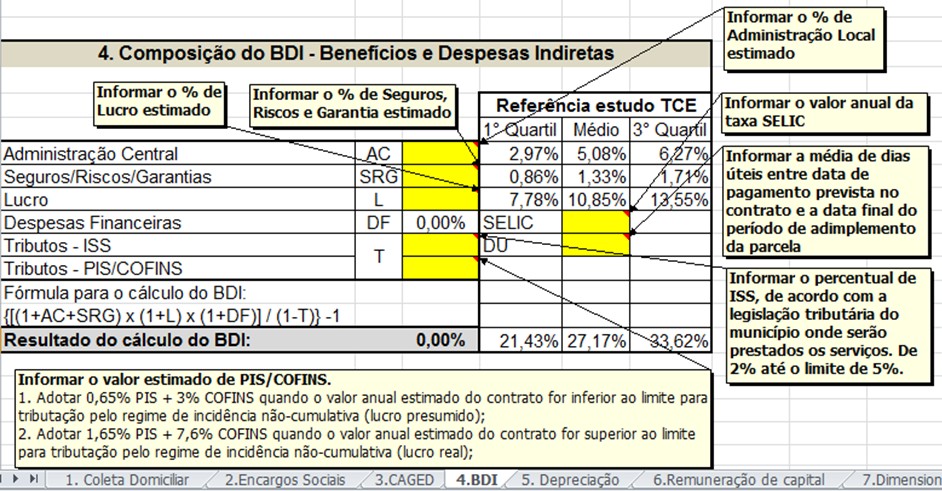 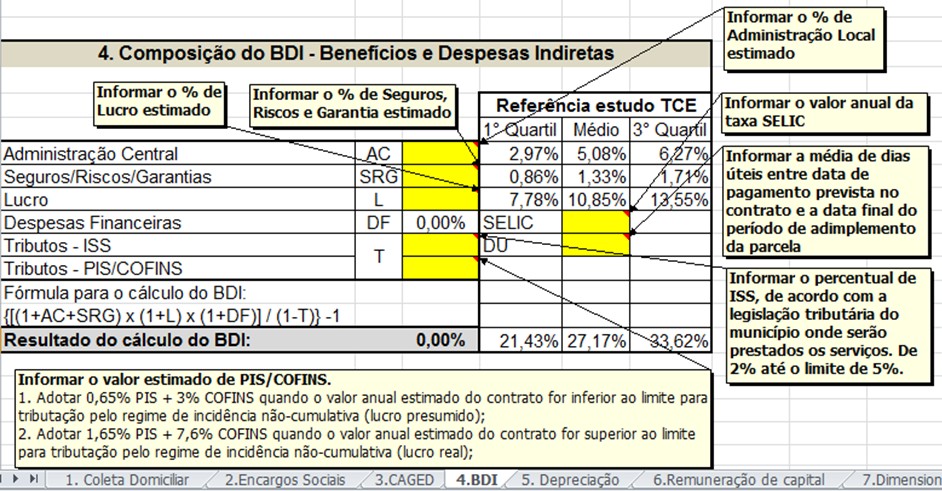 Fonte: TCE (2017) No entanto, o BDI não pode ser considerado isoladamente para a avaliação das propostas dos licitantes, em função de que uma determinada empresa poderá apresentar uma proposta com BDI maior e ainda assim apresentar um preço global menor que seus concorrentes.De acordo com o Quadro 10, verifica-se os percentuais de referência para a composição do BDI no processo licitatório de serviços de coleta de resíduos sólidos urbanos. Quadro 10 - Composição do BDI atribuído no processo licitatório          Fonte: Dados estudados no projeto básico (2022).Através do Quadro 10, verifica-se o Resultado do cálculo do BDI no processo licitatório foi de 21,55%, conforme o somatório dos itens que o compõe, aplicados junto a fórmula. Quanto ao aterro sanitário o BDI tende a ser menor em virtude de haver a possibilidade de subcontratação do mesmo, neste projeto ficou em 11,24% conforme quadro junto à planilha de custo.    9 EXIGÊNCIA DE QUALIFICAÇÃO TÉCNICAConforme TCE (2019), a exigência de capacidade técnico-operacional visa à comprovação de que a empresa participou anteriormente de contrato cujo objeto era similar. Deseja-se examinar a capacidade que a licitante possui de mão de obra, equipamentos e materiais, para a perfeita execução do objeto, na quantidade, na qualidade e no prazo exigido.A contratada tem de ter registro ou inscrição na entidade profissional competente, para fins de comprovação de qualificação técnica (art. 30, inciso I, da Lei 8.666/93). Portanto, tendo em vista que os serviços de manejo de resíduos sólidos (coleta e transporte) são serviços de engenharia, entende-se que o único registro passível de exigência é o registro no Conselho Regional de Engenharia e Agronomia – CREA, ou de Conselho equivalente. É descabida a exigência de registro em mais de um conselho profissional ao mesmo tempo.Comprovação de capacitação técnica operacional, de que a licitante executou serviços pertinentes em características, com o objeto desta licitação, em municípios de no mínimo 10 mil habitantes de coleta e transporte de resíduos sólidos domiciliares e comerciais, através de atestado emitido em seu nome por pessoa jurídica de direito público.  Declaração assinada pelo responsável da empresa de que possuí local especifico de sua propriedade, ou de terceiros para o recebimento de todo os resíduos orgânicos, seletivos no destino final e no centro de triagem, respectivamente, juntamente com a licença de operação destes locais, quanto ao contrato com terceiros, se houver a subcontratação deverão ser apresentados na assinatura do contrato. Declaração de disponibilidade assinada pelo responsável da empresa de que possuí local especifico de sua propriedade, ou de terceiros para a higienização dos contentores, juntamente com a licença de operação deste local, quanto ao contrato com terceiros, se houver a subcontratação deverão ser apresentados na assinatura do contrato.A vistoria para comprovação de propriedade ou disponibilidade dos equipamentos declarados seja realizada antes da Ordem de Início dos Serviços, sendo que a ausência dos equipamentos constantes na declaração anexa à proposta poderá ensejar rescisão contratual, bem como todas as demais penalidades legais cabíveis.10 PREVISÃO DE PENALIDADESNa vigência do contrato, a contratada estará sujeita as seguintes penalidades, admitindo-se a ampla defesa e os recursos previstos em Lei:a) Advertência, por escrito, sempre que verificadas pequenas irregularidades para as quais tenha concorrido, sendo elas;- atrasar o início da prestação dos serviços, conforme data aprazada na “Ordem de Início dos Serviços”;- prestar informações inexatas ou causar embaraços à fiscalização;- transferir ou ceder suas obrigações, no todo ou em parte, a terceiros;- desatender às determinações da fiscalização;- cometer quaisquer infrações às normas legais federais, estaduais e municipais;- praticar, por ação ou omissão, qualquer ato que, por culpa ou dolo, venha a causar danos ao contratante ou a terceiros, independente da obrigação da contratada em reparar os danos causados;- não executar corretamente o percurso de coleta estabelecido no projeto básico;- iniciar os serviços fora dos horários determinados no projeto básico;- utilizar equipamentos de coleta em desacordo com o especificado no projeto básico;- não dispor de coletores, motoristas ou outros trabalhadores nas quantidades mínimas definidas no projeto básico;- não dispor do número mínimo de equipamentos definidos no projeto básico;- permitir que seus funcionários trabalhem sem uniformes ou sem os adequados equipamentos de proteção individual;- não efetuar a limpeza dos locais de resíduos dispostos para a coleta que tenham ficado soltos nas vias públicas por ação de catadores ou animais;- permitir que seus funcionários solicitem contribuições ou gratificações nos domicílios atendidos pelo serviço;- executar, durante os horários de coleta, com os equipamentos e/ou as equipes de pessoal, outros serviços que não sejam objeto do contrato pactuado;- fraudar ou tentar fraudar a pesagem de resíduos;- executar o serviço com veículo de idade superior ao limite estabelecido no projeto básico;- realizar a coleta com os veículos em inadequado estado de conservação, incluindo pneus, latarias, equipamentos, acessórios, etc.Na recorrência de mais duas da mesma infração durante um mês, por parte do prestador dos serviços, será aplicada multa de 1% (um por cento) sobre o valor global mensal do contrato, além do desconto mensal do serviço não realizado. OBS: tendo uma recorrência acima de quatro da mesma infração durante um mês será aplicado uma multa de 2% (dois por cento) sobre o valor mensal do contrato.Acima de 30 infrações num semestre, poderá ensejar a rescisão contratual, o qual deverá ser precedido de processo administrativo. No caso de aplicação de multa, a contratada será notificada, por escrito, da referida sanção, tendo ela o prazo de 10 (dez) dias, contados do recebimento da notificação, para recolher a importância à Secretaria da Fazenda, sendo necessária a apresentação de comprovante do recolhimento, para liberação do pagamento da parcela que tiver direito.11 OBRIGAÇÕES DA CONTRATADAAlém das disposições contidas neste projeto básico, a contratada estará sujeita às seguintes obrigações:efetuar o ressarcimento de quaisquer danos pessoais ou materiais ocasionados por seus funcionários em serviço, causados a terceiros ou ao patrimônio público, no prazo máximo de 10 (dez) dias, contados da notificação ou comunicação efetuada pela fiscalização;manter a fiscalização e a Secretaria atualizados quanto à frota utilizada na execução dos serviços, informando placas, prefixos, etc;atender a todas as solicitações feitas pelo fiscal para o fornecimento de informações e dados sobre os serviços, indicadores de acidentes de trabalho ou outros referentes à gestão de medicina e segurança do trabalho, dentro dos prazos estipulados; executar o serviço de forma silenciosa, ordeira e com urbanidade para com a população;retirar da via pública, no prazo máximo de 2 (duas) horas, qualquer veículo que, por falha mecânica, estiver impossibilitado de transitar;lavar semanalmente os veículos e equipamentos em serviço;fornecer aos supervisores telefone celular, que deverá permanecer ligado enquanto houver serviços em execução;transitar com os veículos coletores, quando em serviço, de forma a causar o mínimo impedimento ao trânsito dos demais veículos, buscando sempre a facilitação da ultrapassagem;i) não permitir que seus funcionários solicitem gratificações ou contribuições materiais de qualquer espécie, da população beneficiada pelo serviço, mesmo quando da ocorrência de datas festivas;não permitir que seus funcionários promovam a triagem de resíduos dispostos para a coleta, para posterior comercialização;k) promover treinamento admissional em prática de direção defensiva para os motoristas, e treinamento de reciclagem, sempre que necessário;l) cumprir todas as disposições legais pertinentes à segurança do trabalho, às quais estão sujeitos contratos de trabalho regidos pela CLT, independente do seu quadro de pessoal enquadrar-se nesta situação;m) desenvolver programa de treinamento contínuo para prevenção de acidentes, com a realização de treinamento admissional e reciclagem, sempre que necessário ao adequado funcionamento das atividades laborais (pelo menos uma vez ao ano);fornecer à Secretaria cópia dos Certificados de Registro e Licenciamento dos veículos utilizados nos serviços prestados;coletar os resíduos depositados nas lixeiras e na ausência destas junto ao passeio público e logradouro. Não será permitido a colocação (amontoamento) do lixo nas vias públicas, estacionamentos, garagem, etc.Transcorridos 60 dias do início do contrato, a contratada deverá elaborar mapa informativo que contemple rotas, frequências e horários pertinentes a coleta orgânica e seletiva. Tal informativo deve ser impresso e distribuído nas residências dos munícipes, na proporção de um por imóvel.11.1 DA SUBCONTRATAÇÃO, CESSÃO OU TRANSFERÊNCIAPara o presente serviço, será previsto a subcontratação, cessão ou transferência parcial do centro de triagem, do transbordo, do aterro sanitário e do aluguel, manutenção e higienização dos contentores.12 FISCALIZAÇÃOConforme TCE (2019), a doutrina sustenta haver dois importantes núcleos de atuação na atividade de fiscalização de contratos, a gestão e a fiscalização propriamente dita. Contudo, essa diferenciação não está adequadamente refletida na legislação. A Lei de Licitações e Contratos trata do tema no art. 67, sem definir, claramente, as atribuições do gestor e do fiscal do contrato. Entretanto, embora não decorra de obrigação legal, a cisão, em agentes distintos das atividades de fiscalização e de supervisão do contrato em agentes distintos é encarada pelo Tribunal de Contas da União como uma boa prática administrativa, favorecendo o controle e a segurança do procedimento de liquidação de despesa. Ao fiscal do contrato, compete verificar a correta execução do objeto, de acordo com os termos pactuados, legitimando a liquidação dos pagamentos devidos ao contratado, e, caso necessário, orientando as autoridades competentes para a necessidade de aplicação das sanções previstas ou da rescisão contratual.  Já o gestor do contrato, tem a função de fazer o contato com o contratado, exigindo que cumpra as cláusulas contratuais e gerenciando a formalização dos termos aditivos relativos à alteração no projeto, prorrogação dos prazos, a publicação dos extratos, a verificação da manutenção das condições de habilitação, sendo o responsável pela fiscalização da documentação comprobatória da contratada, entre outras providências. Portanto, para fins de fiscalização, sugere-se que o fiscal deste contrato se utilize das sugestões expostas pelo TCE capítulo 9. Fiscalização da página 97 até a página 108 do Manual de Orientação Técnica Serviços de Coleta de Resíduos Sólidos Domiciliares (TCE, 2019).  13 LOCAÇÃO DE CONTENTORESO objeto é a locação de 60 (sessenta) contentores, para depositar provisoriamente lixo orgânico e Seco, em locais a serem definidos pela Secretaria de Agricultura e Meio Ambiente.  Especificações técnicas e descrição: Container para lixo fabricado com polietileno de alta densidade (PEAD) injetado, com proteção contra raios UV, com 04 rodas de borracha maciça, tampa que evite o acúmulo de água e antirruído, capacidade de 1000 litros para os contentores seletivos e a capacidade de 1000 litros para os contentores orgânicos. Quanto as cores será defenido pela empresa sendo 30 unidades para os resíduos orgânicos deverão ter cores diferentes das 30 unidades na para os resíduos seletivos.Os contentores deverão ser identificados da seguinte forma: na tampa deverá constar as identificações: “Resíduos Orgânicos” para a coleta orgânica e “Resíduos Seletivos” para a coleta seletiva. Também deverá constar na parte frontal dos recipientes identificações adequada para a correta separação. Todos os contentores disponibilizados deverão ser novos, ou com até 05 (cinco) anos de fabricação.Justificativa: Faz-se necessário por se tratar de um serviço básico e indispensável a ser fornecido para a população, uma vez que os contentores são recipientes adequados para concentração do lixo até que seja realizada a coleta.A quantidade prevista neste projeto básico é de inicialmente 60 unidades, conforme solicitação da Adm, mas que poderá ser aumentada nos próximos anos se houver maior previsão orçamentária para fins de atender a necessidade municipal.   A contratada deverá fazer a lavagem a cada 90 dias. Por questões ambientais, não será permitido a lavagem dos contentores nas vias públicas, os mesmos deverão ser substituídos por outros já higienizados e a higienização deverá ser feita em local devidamente licenciado para esta atividade, em caso de subcontratação a contratada deverá apresentar contrato com a empresa licenciada quando da assinatura do contrato de prestação de serviço.     Quanto a manutenção dos contentores deverá ficar por conta da empresa contratada, sendo que os mesmos devem ter boa aparência e estar sempre em boas condições de uso e devem ser substituídos quando não tiverem mais condições de uso. O prazo para substituição na hipótese de deterioração será de 72 horas. A Administração deverá ser comunicada com 3 dias de antecedência para acompanhar e determinar os locais e produtos entregues, sendo entregues conforme a necessidade da secretaria. Não serão recebidos materiais e produtos que não atendam 100% do objeto licitado. Tal aferição será realizada por servidor da contratante.14 PLANILHA DE CUSTOS DE COLETA DE RESÍDUOS ORGÂNICOS E SELETIVOS E TRANSPORTE ATÉ O CENTRO DE TRIAGEMA partir dos levantamentos e informações apresentadas, elaboraram-se as planilhas de custos com os orçamentos-base de licitações. A planilha utilizada foi o modelo disponibilizado pelo TCE/RS que sintetiza o estudo realizado e serviu de referência. Para a elaboração da planilha da coleta convencional e seletiva, foram utilizadas as variáveis que compõem tais despesas, sendo que foram classificadas como custos fixos e custos variáveis.Para a definição dos custos com a coleta e o tratamento de resíduos orgânicos, consideram-se os custos de coleta e custos de transporte até o centro de triagem.Ressalta-se que para a composição dos custos foi considerado:a estimativa de resíduos orgânicos gerados no município;a guarnição composta por três garis e um motorista;os detalhes sobre as condições de realização do serviço constam no presente projeto básico.O Quadro 11 apresenta a descrição dos custos fixos e dos custos variáveis que devem ser considerados para a estimativa de valores para a coleta dos resíduos sólidos gerados no município de Tapejara.Quadro 11 – Variáveis para definição de custos de coleta de resíduos sólidosFonte: Elaborado pelos autores - dados do projeto básico (2022).O Quadro 11 apresentou um resumo da descrição dos custos fixos e variáveis que foram considerados na elaboração de valores para composição dos custos na coleta dos resíduos orgânicos e seletivos gerados no município de Tapejara e o transporte até o centro de triagem.  15 TRANSBORDO E TRANSPORTE AO ATERRO SANITÁRIOA partir dos levantamentos e das informações apresentadas no projeto básico, concluiu-se que com a distância até o aterro sanitário mais próximo é de 10km, mas como não é possível confirmar se a empresa terá possibilidade de receber 100% dos rejeitos, estabeleceu-se de que 50% do material seria possível neste aterro e os outros 50% foi estimado o outro que fica cerca de 121km, portanto o transporte foi considerado através de carreta com capacidade de no mínimo até 18 ton, mas a empresa poderá se utilizar de outros veículos que atendam a sua necessidade, e neste caso foi necessário estabelecer os custos de uma área de transbordo que pode ficar junto ao centro de triagem.   O custo de transbordo foi considerado proporcionalmente ao volume de resíduos enviados ao mesmo, visto que a empresa poderá receber no local também de outros municípios. Está sendo previsto o custo de retroescavadeira em 01 hora por dia para o carregamento dos resíduos orgânicos e rejeitos do seletivo junto à carreta.   Também está sendo previsto 05 horas semanais de um assistente administrativo/encarregado para fazer a administração da operação, principalmente no controle e carregamento dos resíduos que serão enviados ao aterro sanitário.  Quanto ao licenciamento ambiental da área de tranbordo, como pode ser terceirizada a empresa deve comprovar a mesma na assinatura do contrato.    Quanto ao custo do transporte até o aterro sanitário foi contemplado em planilha separada.   O monitoramento da carreta será feito através do GPS que ficará a cargo da contratada.Demais variáveis, quanto às obrigações da contratada, a fiscalização, as penalidades e demais itens estão destacados no projeto básico anteriormente mencionado.  A presente licitação será realizada com a previsão de uma quilometragem de 121km até o aterro e uma previsão de aproximadamente 10 viagens mensais, sendo que a empresa com quilometragem superior ou inferior deverá ajustar na planilha de custo quando da apresentação da mesma na licitação. A carreta deve ter no máximo 15 anos.  16 FORMAS DE CONTRATAÇÃO DA COLETA ORGÂNICA, SELETIVA, TRANSBORDO, ALUGUEL DE CONTENTORES, TRANSPORTE E ATERRO SANITÁRIOConforme TCE (2019), a prestação dos serviços de manejo de resíduos sólidos pode ser executada de forma direta ou, mediante contratação, de forma indireta, ou, ainda, de forma mista, com parte dos serviços de coleta, transporte, e destinação final prestada de forma direta e, parte, indireta.A Prestação dos serviços de manejo de resíduos sólidos será realizada pelo valor global dos 06 serviços, ou seja, a coleta orgânica, seletiva, o transbordo, o transporte, o custo dos resíduos no aterro sanitário e o aluguel dos contentores.  Quanto à aglutinação dos serviços, justifica-se, pois os serviços estão interligados, são de mesma natureza, fazendo parte do mesmo processo de Gerenciamento de Resíduos Sólidos (GRS).A possibilidade de se contratar por meio de itens separados inviabilizaria uma gestão adequada, com perda da economia de escala, uma vez que possibilitaria o surgimento de vários contratos para objetos de grande similaridade, dificultando um controle adequado dos mesmos, onerando o quadro de funcionários do Município e gerando custos para a Administração na gestão de vários instrumentos contratuais. Além disso, a aglutinação busca a padronização dos serviços a serem executados e uma melhor gestão futura do contrato, prezando sempre pela eficiência e eficácia do serviço final prestado a população, e a boa gestão dos recursos públicos.  O parcelamento da execução do objeto da licitação se afigura como inviável sob o aspecto logístico por criar obrigações entre várias partes participantes da operação de coleta até a triagem do mesmo, criando dificuldades de fiscalização dos diversos atos da cadeia de serviços. O projeto básico realizado definiu que os serviços da coleta até o centro de triagem e os custos do aterro sanitário seriam realizados de forma aglutinada, conforme segue: Item 1 – Engloba todos os serviços de coleta orgânica e transporte do lixo domiciliar até o centro de triagem; Item 2 – Engloba todos os serviços de coleta seletiva e transporte do lixo domiciliar até o centro de triagem;Item 3 – Se refere ao transbordo dos rejeitos.Item 4 – Se refere ao transporte dos resíduos até o destino final.   Item 5 – Se refere ao serviço de processamento dos rejeitos do lixo do município de Tapejara em aterro sanitário.Item 6 – Se refere ao aluguel, manutenção e higienização dos contentores.   Portanto, a aglutinação será sobre o global dos itens 1 ao 6, a empresa vencedora poderá fazer também a reciclagem dos resíduos de outros municípios no seu centro de triagem não existe possibilidade posterior de divisão do rejeito dos resíduos de Tapejara, está se optando pela contratação de forma global.17 DESTINAÇÃO FINAL DE RESÍDUOS SÓLIDOS URBANOS	Constitui objeto do Edital a contratação de empresa especializada para prestação de serviço de destinação final de rejeitos de resíduos sólidos urbanos em aterro sanitário gerados no município de Tapejara. A execução do serviço de recebimento de resíduos sólidos urbanos deverá obedecer aos termos do Edital, bem como este Termo de Referência.  17.1 DEFINIÇÕES DOS SERVIÇOS:	Para fins deste edital, define-se por serviços o conjunto de atividades compreendidas na destinação final destes resíduos, envolvendo:destino final de rejeitos dos resíduos sólidos urbanos gerados no município de Tapejara;a contratada deverá respeitar os preceitos contidos na Lei nº 12.305/2010, que disciplina a Política Nacional de Resíduos Sólidos;17.2 EXECUÇÃO DOS SERVIÇOS	A contratada deverá realizar o recebimento e a destinação final dos resíduos sólidos urbanos, gerados no município de Tapejara:os resíduos orgânicos coletados no município serão encaminhados ao aterro sanitário da contratada;a destinação final de rejeitos de resíduos sólidos urbanos deverá ser realizada em aterro sanitário, com licença de operação vigente, emitida pelo órgão competente para esta finalidade. o aterro sanitário deverá estar em conformidade com a legislação e as normas em vigor e aprovado pelos órgãos competentes;a contratada deverá dispor de balança junto ao aterro sanitário, destinada, exclusivamente, à pesagem de resíduos;a balança deverá possuir certificado de calibração emitido por empresa acreditada pelo INMETRO e emitir um comprovante automático contendo os dados do veículo e peso, que deve ser verificado duas vezes: na chegada, quando estiver carregado com os resíduos e na saída, quando estiver sem carga. O comprovante, no que se refere ao peso, deverá, obrigatoriamente, ser preenchido automaticamente;a quantidade de resíduos depositados no aterro sanitário deverá ser comprovada por meio de relatório de execução de serviço acompanhado de tickets de pesagem, preenchidos de forma eletrônica, que deverão conter as seguintes informações: - pesagem da carga (tara e preso bruto);- placa do veículo;- data e horário.	g) todos os custos com a destinação final serão de responsabilidade da contratada;h) as toneladas mensais são estimadas, podendo sofrer alterações no decorrer do período, em decorrência dos hábitos e costumes da população, projetado na quantidade populacional atual, poder aquisitivo, variação sazonal, clima, implantação da coleta seletiva e alteração da demanda urbana, sendo que o município fica desobrigado de quantidades mínimas;i) a destinação final do material orgânico separado no processo de triagem deverá ser realizada em local adequado, com licença de operação vigente, emitida pelo órgão competente para esta finalidade.17.3 PESSOAL		Compete a proponente a admissão de mão de obra em quantidade suficiente ao desempenho dos serviços contratados. Ressalta-se que deverão ter suas eventuais faltas supridas por mão de obra equivalente, correndo por sua conta também, os encargos necessários e demais exigências das leis trabalhistas, previdenciárias, fiscais, comerciais, e outras de qualquer natureza, bem como indenização de acidentes de trabalho de qualquer natureza, respondendo a proponente pelos danos causados por seus empregados, auxiliares, e prepostos ao patrimônio público ou a outrem.17.4 FISCALIZAÇÃOA Secretaria Municipal de Agricultura e Meio Ambiente, através do fiscal de contratos, devidamente designado, acompanhará e fiscalizará o cumprimento de todas as disposições e obrigações do presente contrato, conforme segue: a fiscalização exercerá rigoroso controle em relação às quantidades e, particularmente, à qualidade dos serviços executados, a fim de possibilitar a aplicação das penalidades previstas, quando desatendidas as disposições a elas relativas;a contratada deverá fornecer todos os dados relativos à execução dos serviços, à fiscalização da Prefeitura e todos os dados que se fizerem necessários ao bom andamento dos serviços, sob pena de aplicação de sanções e multas;a contratada se obriga a permitir ao pessoal da fiscalização do município livre acesso a todas as suas dependências, possibilitando o exame de instalações e das anotações relativas aos equipamentos, ao pessoal e ao material, fornecendo quando solicitado, todos os dados e elementos referentes aos serviços;toda a irregularidade constatada, durante a vigência do contrato, será comunicada por escrito aos responsáveis credenciados da contratada, tendo seu valor descontado no pagamento da fatura correspondente ao mês em que ocorreu a infração, sem prejuízo da rescisão contratual;a fiscalização sobre todos os termos do presente contrato, a ser exercida pelo contratante, ocorrerá para preservar o interesse público, sendo que eventual atraso ou deficiência nos serviços não lhe implicará na corresponsabilidade.REFERÊNCIASBRASIL. Meio ambiente: coleta seletiva. 2019. Disponível em: <http://www.mma.gov.br/cidades-sustentaveis/residuos-solidos/catadores-de-materiais-reciclaveis/reciclagem-e-reaproveitamento>. Acesso em: 24 mar. 2019._____. Lei federal nº 12305, de 02 de agosto de 2010. Disponível em: <http://www.planalto.gov.br/ccivil_03/_Ato2007-2010/2010/Lei/L12305.htm>. Acesso em: 20 mar. 2019.NORMA REGULAMENTADORA 24.NR 24:  Condições sanitárias e de conforto nos locais de trabalho. 1993. Disponível em: <http://trabalho.gov.br/images/Documentos/SST/NR/NR24.pdf>. Acesso em: 30 mar. 2019.SINDICATO INTERMUNICIPAL DOS EMPREGADOS EM EMPRESAS DE ASSEIO E CONSERVACAO E SERVICOS TERCEIRIZADOS EM ASSEIO E CONSERVACAO NO RGS-SEEAC/RS. Convenção Coletiva de Trabalho 2022. Porto Alegre, 2022.TRIBUNAL DE CONTAS/RS. Manual de orientação técnica serviços de coleta de resíduos sólidos domiciliares: desenvolvido pela Direção de Controle e Fiscalização Supervisão de Auditoria Municipal do Tribunal de Contas do Estado – RS. Porto Alegre, 2017.TRIBUNAL DE CONTAS/RS. Manual de orientação técnica serviços de coleta de resíduos sólidos domiciliares: desenvolvido pela Direção de Controle e Fiscalização Supervisão de Auditoria Municipal do Tribunal de Contas do Estado – RS. 2ª Edição. Porto Alegre, 2019.Toneladas coletadas e enviadas ao centro de triagemToneladas coletadas e enviadas ao centro de triagemToneladas coletadas e enviadas ao centro de triagemOrdem Mês/anoToneladas 1dez/20                   499 2jan/21                   498 3fev/21                   432 4mar/21                   458 5abr/21                   433 6mai/21                   468 7jun/21                   461 8jul/21                   463 9ago/21                   481 10set/21                   452 11out/21                   432 12nov/21                   460 Total Geral ColetadasTotal Geral Coletadas                5.537 Nr. de meses 12Quantidade média mensal                     461,42 Total Geral Reciclado por mês 20%Total Geral Reciclado por mês 20%                      92,28 Total Geral toneladas por mês Total Geral toneladas por mês                     369,13 TOTAL MENSAL = ROTAS DE COLETA + TRANSPORTE TOTAL MENSAL = ROTAS DE COLETA + TRANSPORTE TOTAL MENSAL = ROTAS DE COLETA + TRANSPORTE TOTAL MENSAL = ROTAS DE COLETA + TRANSPORTE TOTAL MENSAL = ROTAS DE COLETA + TRANSPORTE TOTAL MENSAL = ROTAS DE COLETA + TRANSPORTE Total dos percursos Orgânicos Total dos percursos Orgânicos Total dos percursos Orgânicos Total dos percursos Orgânicos Total dos percursos Orgânicos Total dos percursos Orgânicos RotaDias da semanaNu. Coleta SemanalNu. Coleta SemanalDistância: Coleta +  TransporteUnd.RotaDias da semanaNu. Coleta SemanalNu. Coleta SemanalDistância: Coleta +  TransporteUnd.Rota 1Segunda e quinta2x81,42kmRota 2Quarta e Sábado2x72,00kmRota 3Segunda e quinta2x70,40kmRota 4Quarta e Sábado2x66,37kmRota 5Segunda, Quarta, Quinta e Sábado4x41,66kmTotal SemanalTotal SemanalTotal SemanalTotal Semanal747,03KmTotal MensalTotal MensalTotal MensalTotal Mensal3.201,54KmTotal dos percursos SeletivosTotal dos percursos SeletivosTotal dos percursos SeletivosTotal dos percursos SeletivosTotal dos percursos SeletivosTotal dos percursos SeletivosRotaDias da semanaNu. Coleta SemanalNu. Coleta SemanalDistância: Coleta +  TransporteUnd.RotaDias da semanaNu. Coleta SemanalNu. Coleta SemanalDistância: Coleta +  TransporteUnd.Rota 1Terça1x81,42kmRota 2Sexta1x72,00kmRota 3Terça1x70,40kmRota 4Sexta1x66,37kmRota 5Terça e Sexta2x41,66kmTotal SemanalTotal SemanalTotal SemanalTotal Semanal373,51KmTotal MensalTotal MensalTotal MensalTotal Mensal1.600,77KmDISTÂNCIA ATÉ O ATERRO SANITÁRIODISTÂNCIA ATÉ O ATERRO SANITÁRIODISTÂNCIA ATÉ O ATERRO SANITÁRIODISTÂNCIA ATÉ O ATERRO SANITÁRIOPercursoSentidoDistânciaUnidadeCentro de Triagem - Aterro SanitárioIda121kmCentro de Triagem - Aterro SanitárioVolta121kmTotalTotal242kmQuantidade de viagens mensais: Quantidade de viagens mensais: 10,00unidadeQuilometragem total mensal : Quilometragem total mensal : 2.420,00KmRotaColeta Dias Nr. Func. Cargo Entra-da SaídaHoras/diaHrs/se-manaRota 1 e 3 OrgânicaSegunda e quinta6Coletor 07:0014:3006:3078,00Rota 1 e 3 OrgânicaSegunda e quinta2Motorista07:0015:3007:3030,00Rota 2 e 4OrgânicaQuarta e sábado6Coletor 07:0014:3006:3078,00Rota 2 e 4OrgânicaQuarta e sábado2Motorista07:0015:3007:3030,00Rota 5Orgânica Segunda, quarta, quinta e sábado3Coletor 18:3021:3003:0036,00Rota 5Orgânica Segunda, quarta, quinta e sábado1Motorista18:3022:0003:3014,00Rota 1 e 3 SeletivaTerça 6Coletor 07:0014:3006:3039,00Rota 1 e 3 SeletivaTerça 2Motorista07:0015:3007:3015,00Rota 2 e 4SeletivaSexta6Coletor 07:0014:3006:3039,00Rota 2 e 4SeletivaSexta2Motorista07:0015:3007:3015,00Rota 5SeletivaTerça e sexta 3Coletor 18:3021:3003:0018,00Rota 5SeletivaTerça e sexta 1Motorista18:3022:0003:307,00Rota TransporteTransp. até Aterro Sanitário 2,5 vezes por semana 1Motorista07:0013:3005:3013,75Cargo: Coletor de resíduos orgânicos Cargo: Coletor de resíduos orgânicos Cargo: Coletor de resíduos orgânicos Total de horas por coletor Total de horas por coletor Total de horas por coletor 8Total de dias por semana Total de dias por semana Total de dias por semana 4Total de horas por semana Total de horas por semana Total de horas por semana 32Dias úteis semana Dias úteis semana 6Total de dias com (DSR) Descanso Semanal RemuneradoTotal de dias com (DSR) Descanso Semanal RemuneradoTotal de dias com (DSR) Descanso Semanal RemuneradoTotal de dias com (DSR) Descanso Semanal RemuneradoTotal de dias com (DSR) Descanso Semanal Remunerado7Total de horas/dia com (DSR)Total de horas/dia com (DSR)Total de horas/dia com (DSR)      5,33 Total de dias no mês (30 dias) Total de dias no mês (30 dias) Total de dias no mês (30 dias) 30Total geral de horas mês com (DSR)Total geral de horas mês com (DSR)Total geral de horas mês com (DSR)160Total geral de horas base mês com (DSR)Total geral de horas base mês com (DSR)Total geral de horas base mês com (DSR)220Fator de utilização Fator de utilização 72,73%Cargo: Motorista da coleta do lixo orgânico Cargo: Motorista da coleta do lixo orgânico Cargo: Motorista da coleta do lixo orgânico Total de horas por motorista Total de horas por motorista Total de horas por motorista 9,25Total de dias por semana Total de dias por semana Total de dias por semana 4Total de horas por semana Total de horas por semana Total de horas por semana 37,00Dias úteis semana Dias úteis semana 6Total de dias com (DSR) Descanso Semanal RemuneradoTotal de dias com (DSR) Descanso Semanal RemuneradoTotal de dias com (DSR) Descanso Semanal RemuneradoTotal de dias com (DSR) Descanso Semanal RemuneradoTotal de dias com (DSR) Descanso Semanal Remunerado7Total de horas/dia com (DSR)Total de horas/dia com (DSR)Total de horas/dia com (DSR)      6,17 Total de dias no mês (30 dias) Total de dias no mês (30 dias) Total de dias no mês (30 dias) 30Total geral de horas mês com (DSR)Total geral de horas mês com (DSR)Total geral de horas mês com (DSR)  185,00 Total geral de horas base mês com (DSR)Total geral de horas base mês com (DSR)Total geral de horas base mês com (DSR)220Fator de utilização Fator de utilização 84,09%Cargo: Coletor de resíduos seletivos e interiorCargo: Coletor de resíduos seletivos e interiorCargo: Coletor de resíduos seletivos e interiorCargo: Coletor de resíduos seletivos e interiorTotal de horas por coletor Total de horas por coletor Total de horas por coletor 8Total de dias por semana Total de dias por semana Total de dias por semana 2Total de horas por semana Total de horas por semana Total de horas por semana 16Dias úteis semana Dias úteis semana 6Total de dias com (DSR) Descanso Semanal RemuneradoTotal de dias com (DSR) Descanso Semanal RemuneradoTotal de dias com (DSR) Descanso Semanal RemuneradoTotal de dias com (DSR) Descanso Semanal RemuneradoTotal de dias com (DSR) Descanso Semanal Remunerado7Total de horas/dia com (DSR)Total de horas/dia com (DSR)Total de horas/dia com (DSR)      2,67 Total de dias no mês (30 dias) Total de dias no mês (30 dias) Total de dias no mês (30 dias) 30Total geral de horas mês com (DSR)Total geral de horas mês com (DSR)Total geral de horas mês com (DSR)80,00Total geral de horas base mês com (DSR)Total geral de horas base mês com (DSR)Total geral de horas base mês com (DSR)220Fator de utilização Fator de utilização 36,36%Cargo: motorista de resíduos seletivos e interior Cargo: motorista de resíduos seletivos e interior Cargo: motorista de resíduos seletivos e interior Cargo: motorista de resíduos seletivos e interior Total de horas Total de horas 9,25Total de dias por semana Total de dias por semana Total de dias por semana 2Total de horas por semana Total de horas por semana Total de horas por semana 18,5Dias úteis semana Dias úteis semana 6Total de dias com (DSR) Descanso Semanal RemuneradoTotal de dias com (DSR) Descanso Semanal RemuneradoTotal de dias com (DSR) Descanso Semanal RemuneradoTotal de dias com (DSR) Descanso Semanal RemuneradoTotal de dias com (DSR) Descanso Semanal Remunerado7Total de horas/dia com (DSR)Total de horas/dia com (DSR)Total de horas/dia com (DSR)      3,08 Total de dias no mês (30 dias) Total de dias no mês (30 dias) Total de dias no mês (30 dias) 30Total geral de horas mês com (DSR)Total geral de horas mês com (DSR)Total geral de horas mês com (DSR)92,5Total geral de horas base mês com (DSR)Total geral de horas base mês com (DSR)Total geral de horas base mês com (DSR)220Fator de utilização Fator de utilização 42,05%Cargo: motorista de carretaCargo: motorista de carretaCargo: motorista de carretaTotal de horas Total de horas 5,5Total de dias por semana Total de dias por semana Total de dias por semana 2,5Total de horas por semana Total de horas por semana Total de horas por semana 13,75Dias úteis semana Dias úteis semana 6Total de dias com (DSR) Descanso Semanal RemuneradoTotal de dias com (DSR) Descanso Semanal RemuneradoTotal de dias com (DSR) Descanso Semanal RemuneradoTotal de dias com (DSR) Descanso Semanal RemuneradoTotal de dias com (DSR) Descanso Semanal Remunerado7Total de horas/dia com (DSR)Total de horas/dia com (DSR)Total de horas/dia com (DSR)      2,29 Total de dias no mês (30 dias) Total de dias no mês (30 dias) Total de dias no mês (30 dias) 30Total geral de horas mês com (DSR)Total geral de horas mês com (DSR)Total geral de horas mês com (DSR)68,75Total geral de horas base mês com (DSR)Total geral de horas base mês com (DSR)Total geral de horas base mês com (DSR)220Fator de utilização Fator de utilização 31,25%A. Encargo SocialBásicoFundamentação legal%A1. Previdência Social(devida ao INSS)Art. 22, inciso I da Lei 8.212/9120,00A2.Sesi (Serviço Social da Indústria) Art. 30 da Lei 8.036/90 e art. 1º da Lei 8.154/90 1,50A3. Senai (Serviço Nacional de Aprendizagem Industrial)Decreto -Lei 2.318/861,00A4. Incra (Instituto Nacional de Colonização e Reforma Agrária)Art. 1º, inciso I do Decreto-Lei 1.146/700,20A5. Sebrae (Serviço de Apoio à Pequena e Média Empresa)Lei 8.029/90, alterada pela Lei 8.154/900,60A6. Salário EducaçãoArt.30, inciso I do Decreto 87.043/822,50A7. Seguro Contra Acidentes de Trabalho (devido aoINSS)Art. 22, inciso II, alíneas b e c, da Lei 8.212/913,00A8. Fundo de Garantia por Tempo de Serviço (FGTS)Art. 15 da Lei 8.036/90 e art. 7º, inciso III da Constituição Federal de 19888,0036,8%Composição dos Encargos Sociais Composição dos Encargos Sociais Composição dos Encargos Sociais CódigoDescriçãoValorA1INSS20,00%A2SESI1,50%A3SENAI1,00%A4INCRA0,20%A5SEBRAE0,60%A6Salário educação2,50%A7Seguro contra acidentes de trabalho3,00%A8FGTS8,00%ASOMA GRUPO A36,80%B1Férias gozadas6,57%B213º salário8,33%B3Licença Paternidade0,06%B4Faltas justificadas0,82%B5Auxilio acidente de trabalho0,31%B6Auxilio doença1,20%BSOMA GRUPO B17,29%C1Aviso prévio indenizado2,10%C2Férias indenizadas 4,54%C3Férias indenizadas s/ aviso previo inden.0,10%C4Depósito rescisão sem justa causa1,80%C5Indenização adicional0,20%CSOMA GRUPO C8,74%D1Reincidência de Grupo A sobre Grupo B6,36%D2Reincidência de FGTS sobre aviso prévio indenizado0,17%DSOMA GRUPO D6,53%SOMA (A+B+C+D)69,36%Idade (anos)Média862,12%133,63%963,73%243,13%1065,18%348,68%1166,48%452,62%1267,67%555,68%1368,77%658,18%1469,79%760,29%1570,73%Composição do BDI - Benefícios e Despesas IndiretasComposição do BDI - Benefícios e Despesas IndiretasComposição do BDI - Benefícios e Despesas IndiretasComposição do BDI - Benefícios e Despesas IndiretasComposição do BDI - Benefícios e Despesas IndiretasComposição do BDI - Benefícios e Despesas IndiretasReferência estudo TCEReferência estudo TCEReferência estudo TCE1° QuartilMédio3° QuartilAdministração CentralAC4,00%2,97%5,08%6,27%Seguros/Riscos/GarantiasSRG0,86%0,86%1,33%1,71%LucroL8,00%7,78%10,85%13,55%Despesas FinanceirasDF0,19%i10,00%Tributos - ISST3,00%DU5Tributos - PIS/COFINS/ e CPP se houverT3,65%Fórmula para o cálculo do BDI:{[(1+AC+SRG) x (1+L) x (1+DF)] / (1-T)} -1Resultado do cálculo do BDI:21,55%21,43%27,17%33,62%DiscriminaçãoDescrição1 Mão de obra1.1 Coletor Turno DiaPiso da categoriaRefere-se ao salário base definido na Convenção Coletiva de Trabalho 2022 do Sindicato das Empresas de Asseio e Conservação do Estado do Rio Grande do Sul (2022). Adicional de InsalubridadeRefere-se aos critérios que prevê o grau máximo de 40% da Convenção Coletiva de Trabalho 2022. SomaCompreende o somatório do piso e insalubridade.Encargos SociaisConforme determinado no presente projeto básico.Total por ColetorCompreende o somatório do piso, insalubridade e encargos sociais.Total do EfetivoConforme determinado no presente projeto básico.1.3 Motorista Turno do DiaPiso da categoriaNa Convenção Coletiva de Trabalho 2021 (CCT, 2021/2023), a qual abrange o município de Tapejara, fica disposto sobre o salário mínimo profissional desta categoria. Adicional de InsalubridadeRefere-se aos critérios que prevê o grau sobre o salário mínimo. SomaCompreende o somatório do piso e insalubridade Encargos SociaisConforme determinado no capítulo 6 do presente projeto básico. Total por motoristaCompreende o somatório do piso, insalubridade e encargos sociais.Total do EfetivoConforme determinado no presente projeto básico.1.6 Auxílio Alimentação (diário)ColetorAuxílio Alimentação conforme convenção coletiva.MotoristaAuxílio Alimentação conforme convenção coletiva. SomaCompreende do auxílio alimentação do coletor e do motorista multiplicado pelo número de dias trabalhados. 2 Uniformes e Equipamentos de Proteção Individual2.1 Uniformes e EPIs para ColetorDespesa determinada pelo tempo de uso através de estudo de mercado de cada item.CalçaDespesa conforme pesquisa de mercado.CamisetaDespesa conforme pesquisa de mercado.Bermudas Despesa conforme pesquisa de mercado.BonéDespesa conforme pesquisa de mercado.Botina de segurança c/ palmilha açoDespesa conforme pesquisa de mercado.Meia de algodão com cano altoDespesa conforme pesquisa de mercado.Capa de chuva amarela com reflexivoDespesa conforme pesquisa de mercado.Colete reflexivoDespesa conforme pesquisa de mercado.Luva de proteçãoDespesa conforme pesquisa de mercado.Protetor solar FPS 30Considerou-se a entrega de um tubo de protetor solar para os motoristas e coletores.Total do EfetivoValor da multiplicação do número de profissionais com o somatório dos uniformes e EPIs mensais.3 Veículos e Equipamentos3.1 Veículo Coletor 3.1.1 DepreciaçãoCusto de aquisição do chassisCusto de mercado pela tabela FIPE.Vida útil do chassisDeterminado junto com a Administração.Idade do veículoDeve ser preenchido pela empresa pela idade média dos veículos a serem utilizados.Depreciação do chassisCom base na Tabela do TCE (2019) Depreciação mensal veículos coletoresÉ obtido através da divisão do total a ser depreciado pelo número de meses previsto.Custo de aquisição do compactadorCusto de aquisição pelo valor de mercado.Vida útil do compactadorDeterminado junto com a Administração.Idade do compactadorDeve ser preenchido pela empresa pela idade média dos veículos a serem utilizados.Depreciação do compactadorCom base na Tabela do TCE (2019).Depreciação mensal do compactadorÉ obtido através da divisão do total a ser depreciado pelo número de meses previsto.Total por veículoSomatório da depreciação do caminhão e do compactador.Frota Reserva (10% sobre custo da depreciação)Previsto custo de 10% da frota reserva.Total da frotaTotal previsto conforme necessidade.3.1.2. Remuneração do CapitalCusto do chassisCusto de aquisição de um caminhão zero km pela tabela FIPE.Taxa de juros anual nominalDeterminado pela taxa Selic.Valor do veículo proposto (V0)Valor determinado pela média de mercado pelo ano do veículo a ser utilizado, menos o valor já depreciado. Investimento médio total do chassisValor do veículo, menos o valor residual proporcional.Remuneração mensal de capital do chassisResultado da relação do investimento médio multiplicado pela taxa de juros mensais.Custo do compactadorCusto de aquisição pelo valor de mercado.Taxa de juros anual nominalDeterminado pela taxa Selic.Valor do compactador proposto (V0)Valor determinado pela média de mercado pelo ano do veículo a ser utilizado, menos o valor já depreciado. Investimento médio total do compactadorValor do veículo, menos o valor residual proporcional.Remuneração mensal de capital do compactadorResultado da relação do investimento médio multiplicado pela taxa de juros mensais.Total por veículoSomatório da depreciação dos caminhões.Frota Reserva (10% sobre custo da rem. do capital)Previsto custo de 10% da frota reserva.Total da frotaTotal previsto conforme necessidade.3.1.3. Impostos e SegurosIPVAAtualizado de acordo com Detran/RS.Licenciamento e Seguro obrigatórioAtualizado de acordo com Detran/RS.Seguro contra terceirosDe acordo com o valor de mercado.3.1.4. ConsumosQuilometragem mensalDeterminado no projeto básico conforme trajetos.Custo de óleo diesel/km rodadoDeterminado no projeto básico e valor de mercado.Custo mensal com óleo dieselCombinação do custo por km x a quilometragem mensal.Custo de óleo do motor/1.000 km rodadosDeterminado no projeto básico e valor de mercado.Custo mensal com óleo do motorCombinação do custo por km x a quilometragem mensal.Custo de óleo da transmissão/1.000 kmDeterminado no projeto básico e valor de mercado.Custo mensal com óleo da transmissãoCombinação do custo por km x a quilometragem mensal.Custo mensal com arlaCombinação do custo por km x a quilometragem mensal.Custo de graxa/1.000 km rodadosDeterminado no projeto básico e valor de mercado.3.1.5. ManutençãoCusto de manutenção dos caminhõesValor determinado pela multiplicação dos quilômetros mensais através de estudo de mercado.  3.1.6. PneusCusto do jogo de pneus Conforme pesquisa de mercado.Número de recapagens por pneuConsiderado duas recapagens por pneu.Custo de recapagemConforme pesquisa de mercado.Custo jg. compl. + 2 recap./ km rodadoCusto total dos pneus novos, mais o custo de uma recapagem, dividido pela previsão de vida útil em kms.Custo mensal com pneusMultiplicação do custo por km X a quilometragem mensal.6. Benefícios e Despesas Indiretas - BDIBenefícios e despesas indiretasDeterminado conforme projeto básico.PREÇO MENSAL TOTAL (R$/mês)É o somatório dos custos operacionais e do BDI.